ЈАВНО ПРЕДУЗЕЋЕ «ЕЛЕКТРОПРИВРЕДА СРБИЈЕ» БЕОГРАД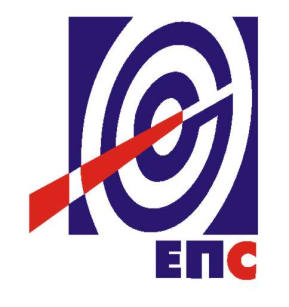 КОНКУРСНА ДОКУМЕНТАЦИЈАза подношење понуда у поступку јавне набавке мале вредности ради закључења Оквирног споразума са једним понуђачем на период до две годинеза јавну набавку услуга ЈНМВ/8000/0043/2016Здравствене услуге - претходни и периодични лекарски прегледи запослених на радним местима са повећаним ризиком                                                                                    К О М И С И Ј А                                                                      за спровођење ЈНМВ/8000/0043/2016                                                       формирана Решењем бр.12.01.379473/3-16(заведено у ЈП ЕПС број 12.01.379473/11-16 од 06.10.2016. године)октобар, 2016. године                                   На основу члана 39а, 40 и 61. Закона о јавним набавкама („Сл. гласник РС” бр. 124/12, 14/15 и 68/15), (у даљем тексту Закон), члана 2. и 8. Правилника о обавезним елементима конкурсне документације у поступцима јавних набавки и начину доказивања испуњености услова („Сл. гласник РС” бр. 86/15), Одлуке о покретању поступка јавне набавке број 12.01.379473/2-16 oд  03.10.2016. године и Решења о образовању комисије за јавну набавку број 12.01.379473/3-16 oд 03.10.2016. године припремљена је:КОНКУРСНА ДОКУМЕНТАЦИЈАза подношење понуда у поступку јавне набавке мале вредности ради закључења Оквирног споразума са једним понуђачем на период до две годинеза јавну набавку услуга ЈНМВ/8000/0043/2016Садржај конкурсне документације:Укупан број страна документације:103ОПШТИ ПОДАЦИ О ЈАВНОЈ НАБАВЦИПОДАЦИ О ПРЕДМЕТУ ЈАВНЕ НАБАВКЕ2.1 Опис предмета јавне набавке, назив и ознака из општег речника  набавкеОпис предмета јавне набавке: Здравствене услуге - претходни и периодични лекарски прегледи запослених на радним местима са повећаним ризиком Назив из општег речника набавке: Здравствене услуге Ознака из општег речника набавке: 85100000 Набавка је обликована у 33 (словима: тридесеттри) партије.Детаљни подаци о предмету набавке наведени су у техничкој спецификацији (поглавље 3. Конкурсне документације)ТЕХНИЧКА СПЕЦИФИКАЦИЈА (Врста, обим и опис услуга, рок извршења, место извршења услуга)3.1 Врста и обим услугаПретходни и периодични лекарски прегледи запослених на радним местима са повећаним ризиком.Претходни и периодични лекарски прегледи запослених на радним местима са повећаним ризиком врше се у складу са Правилником о претходним и периодичним лекарским прегледима запослених на радним местима са повећаним ризиком („Службени Гласник РС, бр. 120/07 и 93/08”) (у даљем тексту: „Правилник”).Претходни и периодични лекарски преглед запосленог обухвата:1) општи преглед - без обзира на врсту ризика и здравствене услове на радном месту са повећаним ризиком;2) специфични преглед - зависно од ризика и здравствених услова које мора испуњавати запослени на том радном месту.Општи и специфични преглед чине елементи претходних и периодичних лекарских прегледа запосленог у складу са прилозима I и II Правилника.Претходни лекарски прегледПретходни лекарски преглед врши се ради утврђивања и оцењивања посебних здравствених услова, односно способности запосленог за рад на радном месту са повећаним ризиком или за употребу односно руковање одређеном опремом за рад – у односу на факторе ризика утврђене актом о процени ризика код послодавца.Општи део програма претходног лекарског прегледа обухвата:1) Анамнестичке податке (радна анамнеза, главне тегобе, садашња болест, лична анамнеза, породична анамнеза, социјалноепидемиолошки подаци);2) Лекарски преглед са основном антропометријом (телесна маса, телесна висина, израчунавање индекса телесне масе-БМИ);3) Основне лабораторијске анализе:крви (брзина седиментације еритроцита, број леукоцита, еритроцита, хематокрит, концентрација глукозе)урина (присуство беланчевина, шећера, билирубина, уробилиноген и седимент урина);4) Испитивање функција вида: оштрина вида на близину и даљину, дубински вид;5) Тоналану лиминарну Аудиометрију;6) Спирометрију са кривом проток волумен;7) Електрокардиограм (12 одвода);8) Попуњавање упитника о претходним болестима, навикама, алергијама;9) Радиографију грудног коша (ПА)-по одлуци лекара;10) Специфичне прегледе и/или испитивања у зависности од утврђених штетности и опасности односно посебних здравствених услова за обављање одређених послова на радном месту, у складу са Актом о процени ризика.Претходни лекарски преглед запосленог врши се:1) пре почетка рада на радном месту са повећаним ризиком;2) пре премештаја запосленог на радно место са повећаним ризиком;3) приликом сваког утврђивања нових ризика на радном месту са повећаним ризиком на коме запослени ради;4) уколико је запослени распоређен на радно место са повећаним ризиком, а имао је прекид у обављању послова на том радном месту дужи од 12 месеци.Периодични лекарски прегледПериодични лекарски преглед врши се ради праћења и оцењивања здравственог стања, односно способности запосленог за обављање послова на радном месту са повећаним ризиком на коме запослени ради или за употребу односно руковање одређеном опремом за рад – у односу на факторе ризика тог радног места, а у роковима прописаним овим правилником.Општи део програма периодичног лекарског прегледа обухвата:1) Анамнестичке податке (радна анамнеза, главне тегобе, садашња болест, лична анамнеза, породична анамнеза, социјалноепидемиолошки подаци);2) Лекарски преглед са основном антропометријом (телесна маса, телесна висина, израчунавање индекса телесне масе-БМИ);   3) Основне лабораторијске анализе:крви (брзина седиментације еритроцита, број леукоцита, еритроцита, хематокрит, концентрација глукозе)урина (присуство беланчевина, шећера, билирубина, уробилиноген и седимент урина);4) Електрокардиограм (12 одвода);5) Спирометрију са кривом проток волумен;6) Радиографију грудног коша (ПА)-по одлуци лекара;7) Специфичне прегледе и/или испитивања у зависности од утврђених штетности и опасности односно посебних здравствених услова за обављање одређених послова на радном месту, у складу са Актом о процени ризика.Послодавац упућује запосленог на периодични лекарски преглед:1) најкасније 30 дана пре истека рока утврђеног Правилником о претходним и периодичним лекарским прегледима запослених на радним местима са повећаним ризиком;2) након закључивања боловања по основу тешке повреде на раду;3) после болести или повреде који нису у вези са радом – ако постоји сумња на смањену радну способност.Карактеристичне опасности и штетности, односно ризици на радним местима са повећаним ризиком:1. Рад на висини (Радови на висини већој од три метра мерено од нивоа околног тла, до ког се долази пењући се: пењалицама уз ел. стуб; троделним развлачећим лествама, и уграђеним ослонцима на електро и грађевинским објектима, и слично).2. Рад на ограђеној висини (Радови који се изводе, на висини већој од 3 метра од нивоа околног тла, помоћу подизне хидрауличне платформе («корпе») уграђене на теренском возилу; преносне покретне хидрауличне или ел. моторне платформе, скеле и др).3. Рад под напоном (Радови, при којима се додирују делови под напоном већим од  50 V наизменичног и  120 V једносмерног или залази у зону опасности било којим делом тела радника односно неизолованог алата и опреме које радник користи током рада).4. Рад у близини напона (Рад на деловима објеката или у њиховој близини код којих се зона рада додирује са зоном опасности. При томе зона опасности представља простор око делова под напоном ограничен безбедносним размаком, а зона рада простор у објекту или његовој близини у коме се обавља радни задатак, ограничен домашајем неизолованог алата и опреме која се користи током рада).5. Рад са запаљивим, агресивним и отровним материјама (Радови при којима се користе или настају опасне и штетне материје по живот и здравље запосленог које се не могу у потпуности отклонити прописаним мерама за безбедан и здрав рад: a)  Сумпорне киселине; б)  Деривати нафте; в)  Боје, лакови, разређивачи; г)  Гасови (угљенмоноксид, угљендиоксид, сумпорводоник); д)  Паре, смола и уља; ђ)  Органска и неорганска прашина; е)  Друго.6. Изложеност инфрацрвеном и ултраљубичастом зрачењу (Радови при којима настаје волтин лук и јака светлост: а) Електро и гасно заваривање; б)  Волтин лук узрокован кратким спојем и кваром на ел. опреми; в)  Топљење метала; г)  Грејна тела која исијавају топлоту; д)  Изложеност вишечасовном директном сунчевом зрачењу; ђ)  Друго.7. Средње тежак и тежак динамички физички рад (Радови, при којима долази до изложености запосленог физичким оптерећењем и то: а)  ископ, пренос, утовар и истовар материјала и опреме; б) Оптерећење при раду са ручном преносном моторном тестером; в)Руковођењем набијачима и секачима тла погоњени ваздухом под притиском («компресор»); г) Друго8. Управљање моторним возилом и манипулација покретним дизалицама и др.Лабораторијски прегледи се обављају у лабораторији Пружаоца услуге.Укупна вредност уговорених услуга зависиће од коначног броја и обима  извршених услуга (претходних и периодичних прегледа по врсти прегледа), а највише до износа процењене вредности предметне јавне набавке. 3.2. Рок и место извршења услугаПружалац услуге ће услуге вршити у својим пословним просторијама и својимлабораторијама у складу са Техничком спецификацијом током трајањаОквирног споразума.Пружалац услуге  прегледе обавља по списковима и динамици Наручиоца, са терминима (сатницом); Пружалац услуге организује лекарски преглед запослених по групама које се састоје од 10 до 20 запослених тако да свака група обави комплетан лекарски преглед у једном дану. Минимални број запослених који мора бити прегледан у једном дану износи 10 (словима: десет) запослених.Изабрани понуђач је у обавези да омогући прегледе најкасније у року од 30 (словима: тридесет) дана од дана пријема Наруџбенице.Рок ће бити прецизиран Наруџбеницом.Место реализације услуге су здравствене установе са којима буде закључен Oквирни споразум на територији Корисника услуга (Организациона целина/Одсек) у складу са називом партија.Уколико је седиште здравствене установе, у којој се пружају уговорене здравствене услуге, ван седишта Организационe целине/Одсека Наручиоца, обавеза Понуђача  је да организује и сноси све трошкове превоза запослених  на преглед и са прегледа.3.3. Квалитативни и квантитативни пријемПружалац услуге је обавезан да предмет Оквирног споразума реализује у складу са Техничком спецификацијом, важећим прописима и прописаним стандардима. Пружалац услуга је дужан да сачини Записник о квалитативном и квантитативном пријему, који својим потписом потврђују одговорна лица Пружаоца услуга и одговорно/овлашћено лице Корисника услуга. Записником се утврђује обим и квалитет извршених услуга. 3.4. Посебни услови које понуђач мора да испуни током реализације уговораЛабораторијски прегледи се обављају искључиво у лабораторији Пружаоца услуге;Прегледи се организују по раније дефинисаним групама запослених;Сви прегледи једног запосленог морају да се заврше у једном дану и на једном месту;Трошкови превоза запослених до пружаоца услуга и назад су у организацији и на терет понуђача; (уколико се услуга пружа на месту/локацији ван  места седишта Организационе целине/Одсека);Превоз запослених може вршити привредно друштво или предузетник који је регистрован за превоз путника;Прегледи се обављају континуирано током целе године, за сваког запосленог 8 (словима: осам) дана пре истека важности претходног Извештаја о периодичном/претходном лекарском прегледу;Понуђач мора прихватити на преглед од 10 до 20 запослених дневно;Резултати прегледа и стручно мишљење мора се у писаним облику, на прописаном обрасцу извештаја у складу са Правилником, доставити одговорном лицу Корисника услуга најкасније  15  (словима:  петнаест) дана после извршеног прегледа сваког запосленог;Након обављеног лекарског прегледа запосленог Понуђач је дужан да за сваког запосленог одговорном лицу Корисника услуга, испоручи 3 (словима: три) извештаја о извршеном претходном/периодичном лекарском прегледу запосленог, а све у складу са актом о процени ризика на радном месту и у радној околини Наручиоца и оценом службе медицине рада на радном месту са повећаним ризиком.Укупна вредност реализованих услуга представља производ коначног броја (обима извршених појединачних специјалистичких прегледа претходног – периодичног прегледа) и цене пегледа по једном запосленом;УСЛОВИ ЗА УЧЕШЋЕ У ПОСТУПКУ ЈАВНЕ НАБАВКЕ ИЗ ЧЛ. 75. И 76. ЗАКОНА О ЈАВНИМ НАБАВКАМА И УПУТСТВО КАКО СЕ ДОКАЗУЈЕ ИСПУЊЕНОСТ ТИХ УСЛОВАПонуда понуђача који не докаже да испуњава наведене обавезне и додатне услове из тачака 1. до 7. овог обрасца, биће одбијена као неприхватљива.1. Сваки подизвођач мора да испуњава услове из члана 75. став 1. тачка 1), 2) и 4) Закона, што доказује достављањем доказа наведених у овом одељку. Доказ из члана 75.став 1. тачка 5) Закона доставља се за део набавке који ће се вршити преко подизвођача.Услове у вези са капацитетима из члана 76. Закона, понуђач испуњава самостално без обзира на ангажовање подизвођача.2. Сваки понуђач из групе понуђача  која подноси заједничку понуду мора да испуњава услове из члана 75. став 1. тачка 1), 2) и 4) Закона, што доказује достављањем доказа наведених у овом одељку. Услове у вези са капацитетима из члана 76. Закона понуђачи из групе испуњавају заједно, на основу достављених доказа у складу са овим одељком конкурсне документације.3. Докази о испуњености услова из члана 77. Закона могу се достављати у неовереним копијама. Наручилац може пре доношења одлуке о додели Оквирног споразума, захтевати од понуђача, чија је понуда на основу извештаја комисије за јавну набавку оцењена као најповољнија да достави на увид оригинал или оверену копију свих или појединих доказа.Ако понуђач у остављеном, примереном року који не може бити краћи од пет дана, не достави на увид оригинал или оверену копију тражених доказа, наручилац ће његову понуду одбити као неприхватљиву.4. Лице уписано у Регистар понуђача није дужно да приликом подношења понуде доказује испуњеност обавезних услова за учешће у поступку јавне набавке, односно Наручилац не може одбити као неприхватљиву, понуду зато што не садржи доказ одређен Законом или Конкурсном документацијом, ако је понуђач, навео у понуди интернет страницу на којој су тражени подаци јавно доступни. У том случају понуђач може, у Изјави (која мора бити потписана и оверена), да наведе да је уписан у Регистар понуђача. Уз наведену Изјаву, понуђач може да достави и фотокопију Решења о упису понуђача у Регистар понуђача.  На основу члана 79. став 5. Закона понуђач није дужан да доставља следеће доказе који су јавно доступни на интернет страницама надлежних органа, и то:1)извод из регистра надлежног органа:-извод из регистра АПР: www.apr.gov.rs2)докази из члана 75. став 1. тачка 1) ,2) и 4) Закона-регистар понуђача: www.apr.gov.rs5. Уколико је доказ о испуњености услова електронски документ, понуђач доставља копију електронског документа у писаном облику, у складу са законом којим се уређује електронски документ.6. Ако понуђач има седиште у другој држави, наручилац може да провери да ли су документи којима понуђач доказује испуњеност тражених услова издати од стране надлежних органа те државе.7. Ако понуђач није могао да прибави тражена документа у року за подношење понуде, због тога што она до тренутка подношења понуде нису могла бити издата по прописима државе у којој понуђач има седиште и уколико уз понуду приложи одговарајући доказ за то, наручилац ће дозволити понуђачу да накнадно достави тражена документа у примереном року.8. Ако се у држави у којој понуђач има седиште не издају докази из члана 77. став 1. Закона, понуђач може, уместо доказа, приложити своју писану изјаву, дату под кривичном и материјалном одговорношћу оверену пред судским или управним органом, јавним бележником или другим надлежним органом те државе9. Понуђач је дужан да без одлагања, а најкасније у року од пет дана од дана настанка промене у било којем од података које доказује, о тој промени писмено обавести наручиоца и да је документује на прописани начин.5.КРИТЕРИЈУМ ЗА ЗАКЉУЧЕЊЕ ОКВИРНОГ СПОРАЗУМАИзбор најповољније понуде ће се извршити применом критеријума „Економски најповољнија понуда“.Елементи критеријума:Понуђена цена услуге ..................................................50 пондераДоказ: Образац понудеМетодологија обрачуна: најнижа вредност/понуђена вредност * 50 ;Tрошковна економичност................................................. 50 пондераДоказ: Print Screen најкраће руте по google maps. Методологија обрачуна: Понуђач пружа услуге у месту Корисника услуга (конзумно подручје Огранка/Одсека) ........................................50 пондераПонуђач пружа услуге ван места Корисника услуга(конзумно подручје Огранка/Одсека) ..........................................0 пондераЕлемент критеријума «цена услуга»  служи само за рангирање понуда а Оквирни споразум се закључује на процењену вредност набавке.Елемент критеријума «трошковна економичност» обухвата трошкове које Наручилац има одсуством и путовањем запосленог ван конзумног подручја Корисника (трошкови дневница, трошкове неангажовања на пословима због временског одсуства из разлога времена трајања транспорта и сл.)Резервни критеријумУколико две или више понуда имају на крају пондерисања исти укупан број пондера на две децимале, а при томе су најповољније (са највећим укупним бројем пондера), Оквирни споразум ће бити додељен понуђачу чија понуда има већи број пондера за елемент критеријума 1. - Понуђена цена услуга. Уколико ни после примене резервног критеријума није могуће изабрати најповољнију понуду, Оквирни споразум ће бити изабран путем жреба.Извлачење путем жреба, Наручилац ће извршити јавно, у присуству понуђача који имају исту најнижу понуђену цену. На посебним папирима који су исте величине и боје Наручилац ће исписати називе понуђача, те папире ставити у кутију, одакле ће председник Комисије извући само један папир. Понуђачу чији назив буде на извученом папиру биће додељен Оквирни споразум.6.  УПУТСТВО ПОНУЂАЧИМА КАКО ДА САЧИНЕ ПОНУДУКонкурсна документација садржи Упутство понуђачима како да сачине понуду и потребне податке о захтевима Наручиоца у погледу садржине понуде, као и услове под којима се спроводи поступак избора најповољније понуде у поступку јавне набавке.Понуђач мора да испуњава све услове одређене Законом и конкурсном документацијом. Понуда се припрема и доставља на основу позива, у складу са конкурсном документацијом, у супротном, понуда се одбија као неприхватљива.Језик на којем понуда мора бити састављенаНаручилац је припремио конкурсну документацију на српском језику и водиће поступак јавне набавке на српском језику. Понуда са свим прилозима мора бити сачињена на српском језику.Прилози који чине саставни део понуде, достављају се на српском језику. Уколико је неки прилог (доказ или документ) на страном језику, он мора бити преведен на српски језик и оверен од стране преводиоца, у супротном ће понуда бити одбијена као неприхватљива.Начин састављања и подношења понудеПонуђач је обавезан да сачини понуду тако што Понуђач уписује тражене податке у обрасце који су саставни део конкурсне документације и оверава је печатом и потписом законског заступника, другог заступника уписаног у регистар надлежног органа или лица овлашћеног од стране законског заступника уз доставу овлашћења у понуди. Доставља их заједно са осталим документима који представљају обавезну садржину понуде.Препоручује се да сви документи поднети у понуди  буду нумерисани и повезани у целину (јемствеником, траком и сл.), тако да се појединачни листови, односно прилози, не могу накнадно убацивати, одстрањивати или замењивати. Препоручује се да се нумерација поднете документације и образаца у понуди изврши на свакоj страни на којој има текста, исписивањем “1 од н“, „2 од н“ и тако све до „н од н“, с тим да „н“ представља укупан број страна понуде.Препоручује се да доказе који се достављају уз понуду, а због своје важности не смеју бити оштећени, означени бројем (банкарска гаранција, меница), стављају се у посебну фолију, а на фолији се видно означава редни број странице листа из понуде. Фолија се мора залепити при врху како би се докази, који се због своје важности не смеју оштетити, заштитили.Понуђач подноси понуду у затвореној коверти или кутији, тако да се при отварању може проверити да ли је затворена, као и када, на адресу: Јавно предузеће „Електропривреда Србије“ Београд, Балканска 13, ПАК 103925 писарница - са назнаком: „Понуда за јавну набавку Здравствене услуге - претходни и периодични лекарски прегледи запослених на радним местима са повећаним ризиком, Партија ___ - Јавна набавка број ЈНМВ/8000/0043/2016 - НЕ ОТВАРАТИ“. На полеђини коверте обавезно се уписује тачан назив и адреса понуђача, телефон и факс понуђача, као и име и презиме овлашћеног лица за контакт.У случају да понуду подноси група понуђача, на полеђини коверте је пожељно назначити да се ради о групи понуђача и навести називе и адресу свих чланова групе понуђача.Уколико понуђачи подносе заједничку понуду, група понуђача може да се определи да обрасце дате у конкурсној документацији потписују и печатом оверавају сви понуђачи из групе понуђача или група понуђача може да одреди једног понуђача из групе који ће потписивати и печатом оверавати обрасце дате у конкурсној документацији, изузев образаца који подразумевају давање изјава под материјалном и кривичном одговорношћу морају бити потписани и оверени печатом од стране сваког понуђача из групе понуђача.У случају да се понуђачи определе да један понуђач из групе потписује и печатом оверава обрасце дате у конкурсној документацији (изузев образаца који подразумевају давање изјава под материјалном и кривичном одговорношћу), наведено треба дефинисати споразумом којим се понуђачи из групе међусобно и према наручиоцу обавезују на извршење јавне набавке, а који чини саставни део заједничке понуде сагласно чл. 81. Закона. Уколико је неопходно да понуђач исправи грешке које је направио приликом састављања понуде и попуњавања образаца из конкурсне документације, дужан је да поред такве исправке стави потпис особе или особа које су потписале образац понуде и печат понуђача. Обавезна садржина понудеСадржину понуде, поред Обрасца понуде, чине и сви остали докази о испуњености услова из чл. 75. и 76. Закона, предвиђени чл. 77. Закона, који су наведени у конкурсној документацији, као и сви тражени прилози и изјаве (попуњени, потписани и печатом оверени) на начин предвиђен следећим ставом ове тачке:Образац понуде Структура цене Образац трошкова припреме понуде, ако понуђач захтева надокнаду трошкова у складу са чл.88 ЗаконаИзјава о независној понуди Изјава у складу са чланом 75. став 2. Закона Овлашћење из тачке 6.2 Конкурсне документацијесредства финансијског обезбеђења Списак извршених услугаПотврда о референтним набавкама Изјава понуђача – кадровски капацитетИзјава понуђача – технички капацитетМодел Наруџбеницеобрасци, изјаве и докази одређене тачком 6.9 или 6.10 овог упутства у случају да понуђач подноси понуду са подизвођачем или заједничку понуду подноси група понуђачапотписан и печатом оверен „Модел Оквирног споразума“ (пожељно је да буде попуњен)Модел уговора о чувању пословне тајне и поверљивих информацијадокази о испуњености услова из чл. 76. Закона у складу са чланом 77. Закон и Одељком 4. конкурсне документације Прилог о безбедности и здрављу на радуНаручилац ће одбити као неприхватљиве све понуде које не испуњавају услове из позива за подношење понуда и конкурсне документације.Наручилац ће одбити као неприхватљиву понуду понуђача, за коју се у поступку стручне оцене понуда утврди да докази који су саставни део понуде садрже неистините податке. Подношење и отварање понудаБлаговременим се сматрају понуде које су примљене, у складу са Позивом за подношење понуда објављеним на Порталу јавних набавки, без обзира на начин на који су послате.Ако је понуда поднета по истеку рока за подношење понуда одређеног у позиву, сматраће се неблаговременом, а Наручилац ће по окончању поступка отварања понуда, овакву понуду вратити неотворену понуђачу, са назнаком да је поднета неблаговремено.Комисија за јавне набавке ће благовремено поднете понуде јавно отворити дана наведеном у Позиву за подношење понуда у просторијама Јавног предузећа „Електропривреда Србије“ Београд, Балканска бр.13, сала на другом спрату. Представници понуђача који учествују у поступку јавног отварања понуда, морају да пре почетка поступка јавног отварања доставе Комисији за јавне набавке писано овлашћење за учествовање у овом поступку (пожељно је да буде издато на меморандуму понуђача), заведено и оверено печатом и потписом законског заступника понуђача или другог заступника уписаног у регистар надлежног органа или лица овлашћеног од стране законског заступника уз доставу овлашћења у понуди.Комисија за јавну набавку води Записник о отварању понуда у који се уносе подаци у складу са Законом.Записник о отварању понуда потписују чланови комисије и присутни овлашћени представници понуђача, који преузимају примерак Записника.Наручилац ће у року од 3 (словима: три) дана од дана окончања поступка отварања понуда поштом или електронским путем доставити Записник о отварању понуда понуђачима који нису учествовали у поступку отварања понуда.Начин подношења понудеПонуђач може поднети само једну понуду.Понуду може поднети понуђач самостално, група понуђача, као и понуђач са подизвођачем.Понуђач који је самостално поднео понуду не може истовремено да учествује у заједничкој понуди или као подизвођач. У случају да понуђач поступи супротно наведеном упутству свака понуда понуђача у којој се појављује биће одбијена. Понуђач може бити члан само једне групе понуђача која подноси заједничку понуду, односно учествовати у само једној заједничкој понуди. Уколико је понуђач, у оквиру групе понуђача, поднео две или више заједничких понуда, Наручилац ће све такве понуде одбити.Понуђач који је члан групе понуђача не може истовремено да учествује као подизвођач. У случају да понуђач поступи супротно наведеном упутству свака понуда понуђача у којој се појављује биће одбијена. Измена, допуна и опозив понудеУ року за подношење понуде понуђач може да измени или допуни већ поднету понуду писаним путем, на адресу Наручиоца, са назнаком „ИЗМЕНА – ДОПУНА - Понуде за јавну набавку Здравствене услуге - претходни и периодични лекарски прегледи запослених на радним местима са повећаним ризиком, Партија __ - ЈНМВ/8000/0043/2016 – НЕ ОТВАРАТИ“.У случају измене или допуне достављене понуде, Наручилац ће приликом стручне оцене понуде узети у обзир измене и допуне само ако су извршене у целини и према обрасцу на који се, у већ достављеној понуди,измена или допуна односи.У року за подношење понуде понуђач може да опозове поднету понуду писаним путем, на адресу Наручиоца, са назнаком „ОПОЗИВ - Понуде за јавну набавку Здравствене услуге - претходни и периодични лекарски прегледи запослених на радним местима са повећаним ризиком, Партија __ - ЈНМВ/8000/0043/2016 – НЕ ОТВАРАТИ“.У случају опозива поднете понуде пре истека рока за подношење понуда, Наручилац такву понуду неће отварати, већ ће је неотворену вратити понуђачу. ПартијеНабавка је обликована у 33 партије.Понуђач може да поднесе понуду за једну или више партија. Понуда мора да обухвати најмање једну целокупну партију.Понуђач је дужан да у понуди наведе да ли се понуда односи на целокупну набавку или само на одређене партије.У случају да понуђач поднесе понуду за две или више партија, она мора бити поднета тако да се може оцењивати за сваку партију посебно. Понуда са варијантамаПонуда са варијантама није дозвољена. Подношење понуде са подизвођачимаПонуђач је дужан да у понуди наведе да ли ће извршење набавке делимично поверити подизвођачу. Ако понуђач у понуди наведе да ће делимично извршење набавке поверити подизвођачу, дужан је да наведе:- назив подизвођача, а уколико оквирни споразум/уговор између наручиоца и понуђача буде закључен, тај подизвођач ће бити наведен у оквирном споразуму;- проценат укупне вредности набавке који ће поверити подизвођачу, а који не може бити већи од 50% као и део предметне набавке који ће извршити преко подизвођача.Понуђач у потпуности одговара наручиоцу за извршење уговорене набавке, без обзира на број подизвођача и обавезан је да наручиоцу, на његов захтев, омогући приступ код подизвођача ради утврђивања испуњености услова.Обавеза понуђача је да за подизвођача достави доказе о испуњености обавезних услова из члана 75. став 1. тачка 1), 2) и 4) Закона наведених у одељку Услови за учешће из члана 75. и 76. Закона и Упутство како се доказује испуњеност тих услова. Доказ из члана 75.став 1.тачка 5) Закона доставља се за део набавке који ће се вршити преко подизвођача.Додатне услове понуђач испуњава самостално, без обзира на ангажовање подизвођача.Све обрасце у понуди потписује и оверава понуђач, изузев образаца под пуном материјалном и кривичном одговорношћу,које попуњава, потписује и оверава сваки подизвођач у своје име (Образац изјаве у складу са чланом 75. став 2. Закона).Понуђач не може ангажовати као подизвођача лице које није навео у понуди, у супротном Наручилац ће реализовати средство обезбеђења и раскинути Оквирни споразум, осим ако би раскидом Оквирног споразума Наручилац претрпео знатну штету. Добављач може ангажовати као подизвођача лице које није навео у понуди, ако је на страни подизвођача након подношења понуде настала трајнија неспособност плаћања, ако то лице испуњава све услове одређене за подизвођача и уколико добије претходну сагласност Наручиоца. Све ово не утиче на правило да понуђач (добављач) у потпуности одговара Наручиоцу за извршење обавеза из поступка јавне набавке, односно за извршење уговорних обавеза , без обзира на број подизвођача.Наручилац у овом поступку не предвиђа примену одредби става 9. и 10. члана 80. Закона.Подношење заједничке понудеУ случају да више понуђача поднесе заједничку понуду, они као саставни део понуде морају доставити Споразум о заједничком извршењу набавке, којим се међусобно и према Наручиоцу обавезују на заједничко извршење набавке, који обавезно садржи податке прописане члан 81. став 4. и 5. Закона и то: податке о члану групе који ће бити Носилац посла, односно који ће поднети понуду и који ће заступати групу понуђача пред Наручиоцем;опис послова сваког од понуђача из групе понуђача у извршењу оквирног споразума.Сваки понуђач из групе понуђача  која подноси заједничку понуду мора да испуњава услове из члана 75.  став 1. тачка 1), 2) и 4) Закона, наведене у одељку Услови за учешће из члана 75. и 76. Закона и Упутство како се доказује испуњеност тих услова. Услове у вези са капацитетима, у складу са чланом 76. Закона, понуђачи из групе испуњавају заједно, на основу достављених доказа дефинисаних конкурсном документацијом.Услов из члана 75.став 1.тачка 5. Закона , обавезан је да испуни понуђач из групе понуђача којем је поверено извршење дела набавке за које је неопходна испуњеност тог услова.У случају заједничке понуде групе понуђача обрасце под пуном материјалном и кривичном одговорношћу попуњава, потписује и оверава сваки члан групе понуђача у своје име (Образац Изјаве о независној понуди и Образац изјаве у складу са чланом 75. став 2. Закона).Понуђачи из групе понуђача одговорају неограничено солидарно према наручиоцу.Понуђена ценаЦена се исказује у динарима, без пореза на додату вредност.Јединичне цене и укупно понуђена цена морају бити изражене са две децимале у складу са правилом заокруживања бројева. У случају рачунске грешке меродавна ће бити јединична цена.Понуда која је изражена у две валуте, сматраће се неприхватљивом.Понуђена цена укључује све трошкове везане за реализацију предметне услуге.Вредност понуде се користи у поступку стручне оцене понуда за рангирање истих док се Оквирни споразум закључује на процењену вредност набавке.Ако је у понуди исказана неуобичајено ниска цена, Наручилац ће поступити у складу са чланом 92. Закона.Цена је фиксна за цео уговорени период и не подлеже никаквој промени.Рок и место извршења услугаПружалац услуге ће услуге вршити у својим пословним просторијама и својимлабораторијама у складу са Техничком спецификацијом током трајањаОквирног споразума.Пружалац услуге  прегледе обавља по списковима и динамици Наручиоца, са терминима (сатницом); Пружалац услуге организује лекарски преглед запослених по групама које се састоје од 10 до 20 запослених тако да свака група обави комплетан лекарски преглед у једном дану. Минимални број запослених који мора бити прегледан у једном дану износи 10 (словима: десет) запослених.Изабрани понуђач је у обавези да омогући прегледе најкасније у року од 30 (словима: тридесет) дана од дана пријема Наруџбенице.Рок ће бити прецизиран Наруџбеницом.Место реализације услуге су здравствене установе са којима буде закључен оквирни споразум на територији Корисника услуга (Организациона целина/Одсек) у складу са називом партија.Уколико је седиште здравствене установе, у којој се пружају уговорене здравствене услуге, ван седишта организационе целине/одсека Наручиоца, обавеза Понуђача  је да организује и сноси све трошкове превоза запослених  на преглед и са прегледа.Начин и услови плаћањаОбрачун извршених услуга врши се на месечном нивоу на основу броја извршених лекарских прегледа и у зависности од врсте лекарских прегледа који су  извршени, а што се констатује Записником о квантитативном и квалитативном пријему.Рок плаћања је у року дo 45 (словима: четрдесетпет) дана од дана пријема исправног рачуна. Уз рачун који је насловљен на Наручиоца: Јавно предузеће „Електропривреда Србије“ Београд, царице Милице 2, 11000 Београд, ПИБ: 103920327,  Пружалац услуге је  обавези да достави копију Записника о квантитативном и квалитативном пријему извршених услуга који потписују одговорна лица одговорна лица Пружаоца услуга и одговорно/овлашћено лице Корисника услуга којим  се утврђује обим и квалитет извршених услуга, јер једино у том случају се сматра да је примљен исправан рачун.Понуђачу није дозвољено да захтева аванс.Рок важења понудеПонуда мора да важи најмање 90 (словима: деведесет) дана од дана отварања понуда. У случају да понуђач наведе краћи рок важења понуде, понуда ће бити одбијена, као неприхватљива. Средства финансијског обезбеђењаНаручилац користи право да захтева средстава финансијског обезбеђења (у даљем тексу СФО) којим понуђачи обезбеђују испуњење својих обавеза достављају се:у поступку јавне набавке и достављају се уз понудуу поступку закључења оквирног споразумаЗа сваки закључен уговор на основу Оквирног споразума, појединачноСви трошкови око прибављања средстава обезбеђења падају на терет понуђача, а и исти могу бити наведени у Обрасцу трошкова припреме понуде.Члан групе понуђача може бити налогодавац средства финансијског обезбеђења.Средства финансијског обезбеђења морају да буду у валути у којој је и понуда.Ако се за време трајања Оквирног споразума промене рокови за извршење уговорне обавезе, важност  СФО мора се продужити. Понуђач је дужан да достави следећа средства финансијског обезбеђења за сваку партију посебно:У понуди:Меница за озбиљност понудеПонуђач је обавезан да уз понуду Наручиоцу достави:бланко сопствену меницу за озбиљност понуде која јеиздата са клаузулом „без протеста“ и „без извештаја“ потписана од стране законског заступника или лица по овлашћењу  законског заступника, на начин који прописује Закон о меници ("Сл. лист ФНРЈ" бр. 104/46, "Сл. лист СФРЈ" бр. 16/65, 54/70 и 57/89 и "Сл. лист СРЈ" бр. 46/96, Сл. лист СЦГ бр. 01/03 Уст. повеља) и Закон о платним услугамаевидентирана у Регистру меница и овлашћења кога води Народна банка Србије у складу са Одлуком о ближим условима, садржини и начину вођења регистра меница и овлашћења („Сл. гласник РС“ бр. 56/11 и 80/15) и то документује овереним захтевом пословној банци да региструје меницу са одређеним серијским бројем, основ на основу кога се издаје меница и менично овлашћење (број ЈН) и износ из основа (тачка 4. став 2. Одлуке).Менично писмо – овлашћење којим понуђач овлашћује наручиоца да може наплатити меницу  на износ од 10 % од вредности понуде (без ПДВ-а) са роком важења минимално ____(30 дана) дужим од рока важења понуде, с тим да евентуални продужетак рока важења понуде има за последицу и продужење рока важења менице и меничног овлашћења, које мора бити издато на основу Закона о меници. овлашћење којим законски заступник овлашћује лица за потписивање менице и меничног овлашћења за конкретан посао, у случају да меницу и менично овлашћење не потписује законски заступник понуђача;фотокопију важећег Картона депонованих потписа овлашћених лица за располагање новчаним средствима понуђача код пословне банке, оверену од стране банке на дан издавања менице и меничног овлашћења (потребно је да се поклапају датум са меничног овлашћења и датум овере банке на фотокопији депо картона),фотокопију ОП обрасца.Доказ о регистрацији менице у Регистру меница Народне банке Србије (фотокопија  Захтева за регистрацију менице од стране пословне банке која је извршила регистрацију менице или извод са интернет странице Регистра меница и овлашћења НБС) У  случају  да  изабрани  Понуђач  после  истека  рока  за  подношење  понуда,  а  у  року важења  опције  понуде,  повуче  или  измени  понуду,   не  потпише  Оквирни споразум када  је његова  понуда  изабрана  као  најповољнија или не достави СФО које је захтевано Оквирним споразумом, Наручилац  има  право  да  изврши  наплату бланко сопствене менице  за  озбиљност  понуде.Меница ће бити враћена Понуђачу у року од 8 (словима: осам) дана од дана предаје Наручиоцу средства финансијског обезбеђења која су захтевана у закљученом оквирном споразумуМеница ће бити враћена понуђачу са којим није закључен Оквирни споразум одмах по закључењу Оквирног споразума са понуђачем чија понуда буде изабрана као најповољнија.Уколико средство финансијског обезбеђења није достављено у складу са захтевом из Конкурсне документације понуда ће бити одбијена као неприхватљива због битних недостатака.У тренутку закључења Оквирног споразума, понуђач је дужан да достави за сваку партију одвојено:Меницу за добро извршење посла у поступку закључења Оквирног споразума:Понуђач је обавезан да Наручиоцу у тренутку закључења Оквирног споразума достави:бланко сопствену меницу за добро извршење посла која је неопозива, без права протеста и наплатива на први позив, потписана и оверена службеним печатом од стране овлашћеног  лица,Менично писмо – овлашћење којим понуђач овлашћује наручиоца да може наплатити меницу  на износ од  10 % од вредности Оквирног споразума (без ПДВ-а) са роком важења минимално ..... 30 (тридесет) дана дужим од уговореног рока завршетка посла, с тим да евентуални продужетак рока завршетка посла има за последицу и продужење рока важења менице и меничног овлашћења, фотокопију важећег Картона депонованих потписа овлашћених лица за располагање новчаним средствима понуђача код  пословне банке, оверену од стране банке на дан издавања менице и меничног овлашћења (потребно је да се поклапају датум са меничног овлашћења и датум овере банке на фотокопији депо картона),фотокопију ОП обрасца.Доказ о регистрацији менице у Регистру меница Народне банке Србије (фотокопија  Захтева за регистрацију менице од стране пословне банке која је извршила регистрацију менице или извод са интернет странице Регистра меница и овлашћења НБС) Достављање средстава финансијског обезбеђењаСредство финансијског обезбеђења за  озбиљност понуде доставља се као саставни део понуде и гласи на Јавно предузеће „Електропривреда Србије“ Београд.Средство финансијског обезбеђења за добро извршење посла  гласи на Јавно предузеће „Електропривреда Србије“ Београд,  и доставља се лично или поштом на адресу:  Јавно предузеће „Електропривреда Србије“, Београд, царице Милице 2са назнаком: Средство финансијског обезбеђења за ЈНМВ/8000/0043/2016Начин означавања поверљивих података у понудиПодаци које понуђач оправдано означи као поверљиве биће коришћени само у току поступка јавне набавке у складу са позивом и неће бити доступни ником изван круга лица која су укључена у поступак јавне набавке. Ови подаци неће бити објављени приликом отварања понуда и у наставку поступка. Наручилац може да одбије да пружи информацију која би значила повреду поверљивости података добијених у понуди. Као поверљива, понуђач може означити документа која садрже личне податке, а које не садржи ни један јавни регистар, или која на други начин нису доступна, као и пословне податке који су прописима одређени као поверљиви. Наручилац ће као поверљива третирати она документа која у десном горњем углу великим словима имају исписано „ПОВЕРЉИВО“.Наручилац не одговара за поверљивост података који нису означени на горе наведени начин.Ако се као поверљиви означе подаци који не одговарају горе наведеним условима, Наручилац ће позвати понуђача да уклони ознаку поверљивости. Понуђач ће то учинити тако што ће његов представник изнад ознаке поверљивости написати „ОПОЗИВ“, уписати датум, време и потписати се.Ако понуђач у року који одреди Наручилац не опозове поверљивост докумената, Наручилац ће третирати ову понуду као понуду без поверљивих података.Наручилац је дужан да доследно поштује законите интересе понуђача, штитећи њихове техничке и пословне тајне у смислу закона којим се уређује заштита пословне тајне.Неће се сматрати поверљивим докази о испуњености обавезних услова,цена и други подаци из понуде који су од значаја за примену критеријума и рангирање понуде. Поштовање обавеза које произлазе из прописа о заштити на раду и других прописаПонуђач је дужан да при састављању понуде изричито наведе да је поштовао обавезе које произлазе из важећих прописа о заштити на раду, запошљавању и условима рада, заштити животне средине, као и да нема забрану обављања делатности која је на снази у време подношења понуде (Образац 4 из конкурсне документације).Накнада за коришћење патенатаНакнаду за коришћење патената, као и одговорност за повреду заштићених права интелектуалне својине трећих лица сноси понуђач.Начело заштите животне средине и обезбеђивања енергетске ефикасностиНаручилац је дужан да набавља услуге која не загађују, односно који минимално утичу на животну средину, односно који обезбеђују адекватно смањење потрошње енергије – енергетску ефикасност.Додатне информације и објашњењаЗаинтерсовано лице може, у писаном облику, тражити од Наручиоца додатне информације или појашњења у вези са припремањем понуде,при чему може да укаже Наручиоцу и на евентуално уочене недостатке и неправилности у конкурсној документацији, најкасније пет дана пре истека рока за подношење понуде, на адресу Наручиоца, са назнаком: „ОБЈАШЊЕЊА – позив за јавну набавку број ЈНМВ/8000/0043/2016“ или електронским путем на е-mail адресу: branislava.nikolic@eps.rs или milos.zarkovic@eps.rs, радним данима (понедељак – петак) у времену од 07:30 до 15:30 часова. Захтев за појашњење примљен после наведеног времена или током викенда/нерадног дана биће евидентиран као примљен првог следећег радног дана.Наручилац ће у року од три дана по пријему захтева објавити Одговор на захтев на Порталу јавних набавки и својој интернет страници.Тражење додатних информација и појашњења телефоном није дозвољено.Ако је документ из поступка јавне набавке достављен од стране наручиоца или понуђача путем електронске поште или факсом, страна која је извршила достављање дужна је да од друге стране захтева да на исти начин потврди пријем тог документа, што је друга страна дужна и да учини када је то неопходно као доказ да је извршено достављање.Ако Наручилац у року предвиђеном за подношење понуда измени или допуни конкурсну документацију, дужан је да без одлагања измене или допуне објави на Порталу јавних набавки и на својој интернет страници.Ако Наручилац измени или допуни конкурсну документацију осам или мање дана пре истека рока за подношење понуда, Наручилац је дужан да продужи рок за подношење понуда и објави обавештење о продужењу рока за подношење понуда.По истеку рока предвиђеног за подношење понуда Наручилац не може да мења нити да допуњује конкурсну документацију.Комуникација у поступку јавне набавке се врши на начин предвиђен чланом 20. Закона.У зависности од изабраног вида комуникације, Наручилац ће поступати у складу са 13. начелним ставом који је Републичка комисија за заштиту права у поступцима јавних набавки заузела на 3. Општој седници, 14.04.2014. године (објављеним на интернет страници www.кjn.gov.rs).Трошкови понудеТрошкове припреме и подношења понуде сноси искључиво понуђач и не може тражити од наручиоца накнаду трошкова.Понуђач може да у оквиру понуде достави укупан износ и структуру трошкова припремања понуде тако што попуњава, потписује и оверава печатом Образац трошкова припреме понуде.Додатна објашњења, контрола и допуштене исправкеНаручилац може да захтева од понуђача додатна објашњења која ће му помоћи при прегледу, вредновању и упоређивању понуда, а може да врши и контролу (увид) код понуђача, односно његовог подизвођача.Уколико је потребно вршити додатна објашњења, Наручилац ће понуђачу оставити примерени рок да поступи по позиву Наручиоца, односно да омогући Наручиоцу контролу (увид) код понуђача, као и код његовог подизвођача.Наручилац може, уз сагласност понуђача, да изврши исправке рачунских грешака уочених приликом разматрања понуде по окончаном поступку отварања понуда.У случају разлике између јединичне цене и укупне цене, меродавна је јединична цена. Ако се понуђач не сагласи са исправком рачунских грешака, Наручилац ће његову понуду одбити као неприхватљиву.Разлози за одбијање понуде Понуда ће бити одбијена ако:је неблаговремена, неприхватљива или неодговарајућа;ако се понуђач не сагласи са исправком рачунских грешака;ако има битне недостатке сходно члану 106. Законаодносно ако:Понуђач не докаже да испуњава обавезне услове за учешће;понуђач не докаже да испуњава додатне услове;понуђач није доставио тражено средство обезбеђења;је понуђени рок важења понуде краћи од прописаног;понуда садржи друге недостатке због којих није могуће утврдити стварну садржину понуде или није могуће упоредити је са другим понудамаНаручилац ће донети одлуку о обустави поступка јавне набавке у складу са чланом 109. Закона.Рок за доношење Одлуке о закључењу Оквирног споразума/обустави Наручилац ће одлуку о закључењу Оквирног споразума/обустави поступка донети у року од максимално 10 (словима: десет) дана од дана јавног отварања понуда.Одлуку о закључењу Оквирног споразума/обустави поступка  Наручилац ће објавити на Порталу јавних набавки и на својој интернет страници у року од 3 (словима: три) дана од дана доношења.Негативне референцеНаручилац може одбити понуду уколико поседује доказ да је понуђач у претходне три године пре објављивања позива за подношење понуда, у поступку јавне набавке:поступао супротно забрани из чл. 23. и 25. Закона;учинио повреду конкуренције;доставио неистините податке у понуди или без оправданих разлога одбио да закључи оквирни споразум, након што му је Оквирни соразум додељен;одбио да достави доказе и средства обезбеђења на шта се у понуди обавезао.Наручилац може одбити понуду уколико поседује доказ који потврђује да понуђач није испуњавао своје обавезе по раније закљученим уговорима о јавним набавкама који су се односили на исти предмет набавке, за период од претходне три године пре објављивања позива за подношење понуда. Доказ наведеног може бити:правоснажна судска одлука или коначна одлука другог надлежног органа;исправа о реализованом средству обезбеђења испуњења обавеза у поступку јавне набавке или испуњења уговорних обавеза;исправа о наплаћеној уговорној казни;рекламације потрошача, односно корисника, ако нису отклоњене у уговореном року;изјава о раскиду уговора због неиспуњења битних елемената уговора дата на начин и под условима предвиђеним законом којим се уређују облигациони односи;доказ о ангажовању на извршењу уговора о јавној набавци лица која нису означена у понуди као подизвођачи, односно чланови групе понуђача;други одговарајући доказ примерен предмету јавне набавке који се односи на испуњење обавеза у ранијим поступцима јавне набавке или по раније закљученим уговорима о јавним набавкама.Наручилац може одбити понуду ако поседује доказ из става 3. тачка 1) члана 82. Закона, који се односи на поступак који је спровео или уговор који је закључио и други Наручилац ако је предмет јавне набавке истоврсан. Наручилац ће поступити на наведене начине и у случају заједничке понуде групе понуђача уколико утврди да постоје напред наведени докази за једног или више чланова групе понуђача. Увид у документацијуПонуђач има право да изврши увид у документацију о спроведеном поступку јавне набавке после доношења одлуке о додели Оквирног споразума, односно одлуке о обустави поступка о чему може поднети писмени захтев Наручиоцу.Наручилац је дужан да лицу из става 1. омогући увид у документацију и копирање документације из поступка о трошку подносиоца захтева, у року од два дана од дана пријема писаног захтева, уз обавезу да заштити податке у складу са чл.14. Закона.Заштита права понуђачаОбавештење о роковима и начину подношења захтева за заштиту права, са детаљним упутством о садржини потпуног захтева за заштиту права у складу са чланом 151. став 1. тач. 1) – 7) Закона, као и износом таксе из члана 156. став 1. тач. 1) – 3) Закона и детаљним упутством о потврди из члана 151. став 1. тачка 6) Закона којом се потврђује да је уплата таксе извршена, а која се прилаже уз захтев за заштиту права приликом подношења захтева наручиоцу, како би се захтев сматрао потпуним:Рокови и начин подношења захтева за заштиту права:Захтев за заштиту права подноси се лично или путем поште на адресу: ЈП „Електропривреда Србије“ Београд Балканска бр. 13, Сектор за набавке за набавке и комeрцијалне послове са назнаком: Захтев за заштиту права за ЈН услуга Здравствене услуге - претходни и периодични лекарски прегледи запослених на радним местима са повећаним ризиком, ЈНМВ/8000/0043/2016 а копија се истовремено доставља Републичкој комисији.Захтев за заштиту права се може доставити и путем електронске поште на e-mail: branislava.nikolic@eps.rs или milos.zarkovic@eps.rs радним данима (понедељак-петак) од 7:30 до 15:30 часова.Захтев за заштиту права може се поднети у току целог поступка јавне набавке, против сваке радње наручиоца, осим ако овим законом није другачије одређено.Захтев за заштиту права којим се оспорава врста поступка, садржина позива за подношење понуда или конкурсне документације сматраће се благовременим ако је примљен од стране Наручиоца најкасније  3 (словима: три) дана пре истека рока за подношење понуда, без обзира на начин достављања и уколико је подносилац захтева у складу са чланом 63. став 2. овог Закона указао наручиоцу на евентуалне недостатке и неправилности, а Наручилац исте није отклонио. Захтев за заштиту права којим се оспоравају радње које Наручилац предузме пре истека рока за подношење понуда, а након истека рока из става 3. ове тачке, сматраће се благовременим уколико је поднет најкасније до истека рока за подношење понуда. После доношења одлуке о закључењу Оквирног споразума  и одлуке о обустави поступка, рок за подношење захтева за заштиту права је 10 (словима: десет) дана од дана објављивања одлуке на Порталу јавних набавки. Захтев за заштиту права не задржава даље активности наручиоца у поступку јавне набавке у складу са одредбама члана 150. Закона. Наручилац објављује обавештење о поднетом захтеву за заштиту права на Порталу јавних набавки и на својој интернет страници најкасније у року од два дана од дана пријема захтева за заштиту права, које садржи податке из Прилога 3Љ. Наручилац може да одлучи да заустави даље активности у случају подношења захтева за заштиту права, при чему је тад дужан да у обавештењу о поднетом захтеву за заштиту права наведе да зауставља даље активности у поступку јавне набавке. Детаљно упутство о садржини потпуног захтева за заштиту права у складу са чланом   151. став 1. тач. 1) – 7) Закона:Захтев за заштиту права садржи:1) назив и адресу подносиоца захтева и лице за контакт2) назив и адресу наручиоца3) податке о јавној набавци која је предмет захтева, односно о одлуци наручиоца4) повреде прописа којима се уређује поступак јавне набавке5) чињенице и доказе којима се повреде доказују6) потврду о уплати таксе из члана 156. Закона7) потпис подносиоца.Ако поднети захтев за заштиту права не садржи све обавезне елементе   Наручилац ће такав захтев одбацити Закључком. Закључак Наручилац доставља подносиоцу захтева и Републичкој комисији у року од три дана од дана доношења. Против закључка наручиоца подносилац захтева може у року од 3 (словима: три) дана од дана пријема Закључка поднети жалбу Републичкој комисији, док копију жалбе истовремено доставља наручиоцу. Износ таксе из члана 156. став 1. тач. 1) - 3) Закона:Подносилац захтева за заштиту права дужан је да на рачун буџета Републике Србије (број рачуна: 840-30678845-06, шифра плаћања 153 или 253, позив на број 800000432016,  сврха: ЗЗП, ЈП ЕПС  јн. бр. 8000/0043/2016, прималац уплате: буџет Републике Србије) уплати таксу од 60.000,00 динара у поступку јавне набавке мале вредности. Свака странка у поступку сноси трошкове које проузрокује својим радњама.Ако је захтев за заштиту права основан, Наручилац мора подносиоцу захтева за заштиту права на писани захтев надокнадити трошкове настале по основу заштите права.Ако захтев за заштиту права није основан, подносилац захтева за заштиту права мора Наручиоцу на писани захтев надокнадити трошкове настале по основу заштите права.Ако је захтев за заштиту права делимично усвојен, Републичка комисија одлучује да ли ће свака странка сносити своје трошкове или ће трошкови бити подељени сразмерно усвојеном захтеву за заштиту права.Странке у захтеву морају прецизно да наведу трошкове за које траже накнаду.Накнаду трошкова могуће је тражити до доношења одлуке Наручиоца, односно Републичке комисије о поднетом захтеву за заштиту права.О трошковима одлучује Републичка комисија. Одлука Републичке комисије је извршни наслов.Детаљно упутство о потврди из члана 151. став 1. тачка 6) ЗаконаПотврда којом се потврђује да је уплата таксе извршена, а која се прилаже уз захтев за заштиту права приликом подношења захтева Наручиоцу, како би се захтев сматрао потпуним.Чланом 151. Закона је прописано да захтев за заштиту права мора да садржи, између осталог, и потврду о уплати таксе из члана 156. Закона.Подносилац захтева за заштиту права је дужан да на одређени рачун буџета Републике Србије уплати таксу у износу прописаном чланом 156. Закона.Као доказ о уплати таксе, у смислу члана 151. став 1. тачка 6) Закона, прихватиће се:1. Потврда о извршеној уплати таксе из члана 156. Закона која садржи следеће елементе:(1) да буде издата од стране банке и да садржи печат банке;(2) да представља доказ о извршеној уплати таксе, што значи да потврда мора да садржи податак да је налог за уплату таксе, односно налог за пренос средстава реализован, као и датум извршења налога. * Републичка комисија може да изврши увид у одговарајући извод евиденционог рачуна достављеног од стране Министарства финансија – Управе за трезор и на тај начин додатно провери чињеницу да ли је налог за пренос реализован.(3) износ таксе из члана 156. Закона чија се уплата врши;(4) број рачуна: 840-30678845-06;(5) шифру плаћања: 153 или 253;(6) позив на број: подаци о броју или ознаци јавне набавке поводом које се подноси захтев за заштиту права;(7) сврха: ЗЗП; назив наручиоца; број или ознака јавне набавке поводом које се подноси захтев за заштиту права;(8) корисник: буџет Републике Србије;(9) назив уплатиоца, односно назив подносиоца захтева за заштиту права за којег је извршена уплата таксе;(10) потпис овлашћеног лица банке.2. Налог за уплату, први примерак, оверен потписом овлашћеног лица и печатом банке или поште, који садржи и све друге елементе из потврде о извршеној уплати таксе наведене под тачком 1.3. Потврда издата од стране Републике Србије, Министарства финансија, Управе за трезор, потписана и оверена печатом, која садржи све елементе из потврде оизвршеној уплати таксе из тачке 1, осим оних наведених под (1) и (10), за подносиоце захтева за заштиту права који имају отворен рачун у оквиру припадајућег консолидованог рачуна трезора, а који се води у Управи за трезор (корисници буџетских средстава, корисници средстава организација за обавезно социјално осигурање и други корисници јавних средстава);4. Потврда издата од стране Народне банке Србије, која садржи све елементе из потврде о извршеној уплати таксе из тачке 1, за подносиоце захтева за заштиту права (банке и други субјекти) који имају отворен рачун код Народне банке Србије у складу са законом и другим прописом.Примерак правилно попуњеног налога за пренос и примерак правилно попуњеног налога за уплату могу се видети на сајту Републичке комисије за заштиту права у поступцима јавних набавки http://www.kjn.gov.rs/ci/uputstvo-o-uplati-republicke-administrativne-takse.htmlи http://www.kjn.gov.rs/download/Taksa-popunjeni-nalozi-ci.pdf6.28 Закључивање и ступање на снагу Оквирног споразума Наручилац ће закључити Оквирни споразум по протеку 8 (словима:осам) дана од дана коначности Одлуке о закључењу Оквирног споразума, односно 8 (словима:осам) дана од протека рока за подношење захтева за заштиту права.Уколико у року за подношење понуда пристигне само једна понуда и та понуда буде прихватљива, наручилац ће сходно члану 112. став 2. тачка 5) Закона закључити уговор са понуђачем и пре истека рока за подношење захтева за заштиту права.Наруџбенице са елементима уговора о јавној набавци који се закључују на основу Оквирног споразума морају се доделити пре завршетка трајања оквирног споразума, с тим да се трајање појединих наруџбеница закључених на основу оквирног споразума не мора подударати са трајањем оквирног споразума, већ по потреби може трајати краће или дуже.При издавању наруџбеница на основу Оквирног споразума стране не могу мењати битне услове оквирног споразума.ОБРАСЦИОБРАЗАЦ 1.ОБРАЗАЦ ПОНУДЕПонуда бр._________ од _______________ за поступак јавне набавке мале вредности Здравствене услуге - претходни и периодични лекарски прегледи запослених на радним местима са повећаним ризиком, Партија ___, ради закључења Оквирног споразума са једним понуђачем на период до две године, ЈНМВ/8000/0043/20161)ОПШТИ ПОДАЦИ О ПОНУЂАЧУ2) ПОНУДУ ПОДНОСИ: Напомена: заокружити начин подношења понуде и уписати податке о подизвођачу, уколико се понуда подноси са подизвођачем, односно податке о свим учесницима заједничке понуде, уколико понуду подноси група понуђача3) ПОДАЦИ О ПОДИЗВОЂАЧУ Напомена:Табелу „Подаци о подизвођачу“ попуњавају само они понуђачи који подносе  понуду са подизвођачем, а уколико има већи број подизвођача од места предвиђених у табели, потребно је да се наведени образац копира у довољном броју примерака, да се попуни и достави за сваког подизвођача.4) ПОДАЦИ ЧЛАНУ ГРУПЕ ПОНУЂАЧАНапомена:Табелу „Подаци о учеснику у заједничкој понуди“ попуњавају само они понуђачи који подносе заједничку понуду, а уколико има већи број учесника у заједничкој понуди од места предвиђених у табели, потребно је да се наведени образац копира у довољном броју примерака, да се попуни и достави за сваког понуђача који је учесник у заједничкој понуди.5) ЦЕНА И КОМЕРЦИЈАЛНИ УСЛОВИ ПОНУДЕЦЕНАКОМЕРЦИЈАЛНИ УСЛОВИ    Датум 				                                      Понуђач________________________                  М.П.	              _____________________                                      Напомене:-  Понуђач је обавезан да у обрасцу понуде попуни све комерцијалне услове (сва празна поља).- Уколико понуђачи подносе заједничку понуду, група понуђача може да овласти једног понуђача из групе понуђача који ће попунити, потписати и печатом оверити образац понуде или да образац понуде потпишу и печатом овере сви понуђачи из групе понуђача (у том смислу овај образац треба прилагодити већем броју потписникаОБРАЗАЦ 2.ОБРАЗАЦ СТРУКТУРЕ ЦЕНЕПретходни и периодични лекарски прегледи запослених на радним местима са повећаним ризикомПАРТИЈА 1Организациона целина Крагујевац      Место и датум 		       Понуђач____________________                        М.П.                     ______________________                                                                                             (потпис овлашћеног лица)Напомена: Елемент критеријума «цена услуга»  служи само за рангирање понуда а Оквирни споразум се закључује на процењену вредност набавке.ОБРАЗАЦ 2.ОБРАЗАЦ СТРУКТУРЕ ЦЕНЕПретходни и периодични лекарски прегледи запослених на радним местима са повећаним ризикомПАРТИЈА 2Организациона целина Пожаревац      Место и датум 		      Понуђач____________________                        М.П.                     ______________________                                                                                             (потпис овлашћеног лица)Напомена: Елемент критеријума «цена услуга»  служи само за рангирање понуда а Оквирни споразум се закључује на процењену вредност набавке.ОБРАЗАЦ 2.ОБРАЗАЦ СТРУКТУРЕ ЦЕНЕПретходни и периодични лекарски прегледи запослених на радним местима са повећаним ризикомПАРТИЈА 3Организациона целина Смедерево      Место и датум 		        Понуђач____________________                        М.П.                     ______________________                                                                                              (потпис овлашћеног лица)ОБРАЗАЦ 2.ОБРАЗАЦ СТРУКТУРЕ ЦЕНЕПретходни и периодични лекарски прегледи запослених на радним местима са повећаним ризикомПАРТИЈА 4Организациона целина Суботица      Место и датум 		      Понуђач____________________                        М.П.                     ______________________                                                                                             (потпис овлашћеног лица)Напомена: Елемент критеријума «цена услуга»  служи само за рангирање понуда а Оквирни споразум се закључује на процењену вредност набавке.ОБРАЗАЦ 2.ОБРАЗАЦ СТРУКТУРЕ ЦЕНЕПретходни и периодични лекарски прегледи запослених на радним местима са повећаним ризикомПАРТИЈА 5Организациона целина Сента    Место и датум 		      Понуђач____________________                        М.П.                     ______________________                                                                                             (потпис овлашћеног лица)Напомена: Елемент критеријума «цена услуга»  служи само за рангирање понуда а Оквирни споразум се закључује на процењену вредност набавке.ОБРАЗАЦ 2.ОБРАЗАЦ СТРУКТУРЕ ЦЕНЕПретходни и периодични лекарски прегледи запослених на радним местима са повећаним ризикомПАРТИЈА 6Организациона целина Бачка Топола    Место и датум 		       Понуђач____________________                        М.П.                     ______________________                                                                                              (потпис овлашћеног лица)Напомена: Елемент критеријума «цена услуга»  служи само за рангирање понуда а Оквирни споразум се закључује на процењену вредност набавке.ОБРАЗАЦ 2.ОБРАЗАЦ СТРУКТУРЕ ЦЕНЕПретходни и периодични лекарски прегледи запослених на радним местима са повећаним ризикомПАРТИЈА 7Организациона целина Зрењанин    Место и датум 		       Понуђач____________________                        М.П.                     ______________________                                                                                              (потпис овлашћеног лица)Напомена: Елемент критеријума «цена услуга»  служи само за рангирање понуда а Оквирни споразум се закључује на процењену вредност набавке.ОБРАЗАЦ 2.ОБРАЗАЦ СТРУКТУРЕ ЦЕНЕПретходни и периодични лекарски прегледи запослених на радним местима са повећаним ризикомПАРТИЈА 8Организациона целина Кикинда    Место и датум 		      Понуђач____________________                        М.П.                     ______________________                                                                                             (потпис овлашћеног лица)Напомена: Елемент критеријума «цена услуга»  служи само за рангирање понуда а Оквирни споразум се закључује на процењену вредност набавке.ОБРАЗАЦ 2.ОБРАЗАЦ СТРУКТУРЕ ЦЕНЕПретходни и периодични лекарски прегледи запослених на радним местима са повећаним ризикомПАРТИЈА 9Организациона целина Нови Сад    Место и датум 		      Понуђач____________________                        М.П.                     ______________________                                                                                            (потпис овлашћеног лица)Напомена: Елемент критеријума «цена услуга»  служи само за рангирање понуда а Оквирни споразум се закључује на процењену вредност набавке.ОБРАЗАЦ 2.ОБРАЗАЦ СТРУКТУРЕ ЦЕНЕПретходни и периодични лекарски прегледи запослених на радним местима са повећаним ризикомПАРТИЈА 10Организациона целина Панчево    Место и датум 		       Понуђач____________________                        М.П.                     ______________________                                                                                             (потпис овлашћеног лица)Напомена: Елемент критеријума «цена услуга»  служи само за рангирање понуда а Оквирни споразум се закључује на процењену вредност набавке.ОБРАЗАЦ 2.ОБРАЗАЦ СТРУКТУРЕ ЦЕНЕПретходни и периодични лекарски прегледи запослених на радним местима са повећаним ризикомПАРТИЈА 11Организациона целина Сомбор      Место и датум 		        Понуђач____________________                        М.П.                     ______________________                                                                                              (потпис овлашћеног лица)Напомена: Елемент критеријума «цена услуга»  служи само за рангирање понуда а Оквирни споразум се закључује на процењену вредност набавке.ОБРАЗАЦ 2.ОБРАЗАЦ СТРУКТУРЕ ЦЕНЕПретходни и периодични лекарски прегледи запослених на радним местима са повећаним ризикомПАРТИЈА 12Организациона целина Рума     Место и датум 		      Понуђач____________________                        М.П.                     ______________________                                                                                             (потпис овлашћеног лица)Напомена: Елемент критеријума «цена услуга»  служи само за рангирање понуда а Оквирни споразум се закључује на процењену вредност набавке.ОБРАЗАЦ 2.ОБРАЗАЦ СТРУКТУРЕ ЦЕНЕПретходни и периодични лекарски прегледи запослених на радним местима са повећаним ризикомПАРТИЈА 13Организациона целина Сремска Митровица    Место и датум 		     Понуђач____________________                        М.П.                     ______________________                                                                                              (потпис овлашћеног лица)Напомена: Елемент критеријума «цена услуга»  служи само за рангирање понуда а Оквирни споразум се закључује на процењену вредност набавке.ОБРАЗАЦ 2.ОБРАЗАЦ СТРУКТУРЕ ЦЕНЕПретходни и периодични лекарски прегледи запослених на радним местима са повећаним ризикомПАРТИЈА 14Организациона целина Ниш    Место и датум 		      Понуђач____________________                        М.П.                     ______________________                                                                                              (потпис овлашћеног лица)Напомена: Елемент критеријума «цена услуга»  служи само за рангирање понуда а Оквирни споразум се закључује на процењену вредност набавке.ОБРАЗАЦ 2.ОБРАЗАЦ СТРУКТУРЕ ЦЕНЕПретходни и периодични лекарски прегледи запослених на радним местима са повећаним ризикомПАРТИЈА 15Организациона целина Зајечар    Место и датум 		      Понуђач____________________                        М.П.                     ______________________                                                                                              (потпис овлашћеног лица)Напомена: Елемент критеријума «цена услуга»  служи само за рангирање понуда а Оквирни споразум се закључује на процењену вредност набавке.ОБРАЗАЦ 2.ОБРАЗАЦ СТРУКТУРЕ ЦЕНЕПретходни и периодични лекарски прегледи запослених на радним местима са повећаним ризикомПАРТИЈА 16Организациона целина Пирот      Место и датум 		       Понуђач____________________                        М.П.                     ______________________                                                                                             (потпис овлашћеног лица)Напомена: Елемент критеријума «цена услуга»  служи само за рангирање понуда а Оквирни споразум се закључује на процењену вредност набавке.ОБРАЗАЦ 2.ОБРАЗАЦ СТРУКТУРЕ ЦЕНЕПретходни и периодични лекарски прегледи запослених на радним местима са повећаним ризикомПАРТИЈА 17Организациона целина Врање    Место и датум 		      Понуђач____________________                        М.П.                     ______________________                                                                                             (потпис овлашћеног лица)Напомена: Елемент критеријума «цена услуга»  служи само за рангирање понуда а Оквирни споразум се закључује на процењену вредност набавке.ОБРАЗАЦ 2.ОБРАЗАЦ СТРУКТУРЕ ЦЕНЕПретходни и периодични лекарски прегледи запослених на радним местима са повећаним ризикомПАРТИЈА 18Организациона целина Лесковац    Место и датум 		     Понуђач____________________                        М.П.                     ______________________                                                                                              (потпис овлашћеног лица)Напомена: Елемент критеријума «цена услуга»  служи само за рангирање понуда а Оквирни споразум се закључује на процењену вредност набавке.ОБРАЗАЦ 2.ОБРАЗАЦ СТРУКТУРЕ ЦЕНЕПретходни и периодични лекарски прегледи запослених на радним местима са повећаним ризикомПАРТИЈА 19Организациона целина Прокупље      Место и датум 		      Понуђач____________________                        М.П.                     ______________________                                                              (потпис овлашћеног лица)Напомена: Елемент критеријума «цена услуга»  служи само за рангирање понуда а Оквирни споразум се закључује на процењену вредност набавке.ОБРАЗАЦ 2.ОБРАЗАЦ СТРУКТУРЕ ЦЕНЕПретходни и периодични лекарски прегледи запослених на радним местима са повећаним ризикомПАРТИЈА 20Организациона целина Аранђеловац    Место и датум 		     Понуђач____________________                        М.П.                     ______________________                                                                                             (потпис овлашћеног лица)Напомена: Елемент критеријума «цена услуга»  служи само за рангирање понуда а Оквирни споразум се закључује на процењену вредност набавке.ОБРАЗАЦ 2.ОБРАЗАЦ СТРУКТУРЕ ЦЕНЕПретходни и периодични лекарски прегледи запослених на радним местима са повећаним ризикомПАРТИЈА 21Организациона целина Ваљево    Место и датум 		    Понуђач____________________                        М.П.                     ______________________                                                                                             (потпис овлашћеног лица)Напомена: Елемент критеријума «цена услуга»  служи само за рангирање понуда а Оквирни споразум се закључује на процењену вредност набавке.ОБРАЗАЦ 2.ОБРАЗАЦ СТРУКТУРЕ ЦЕНЕПретходни и периодични лекарски прегледи запослених на радним местима са повећаним ризикомПАРТИЈА 22Организациона целина Јагодина    Место и датум 		    Понуђач____________________                        М.П.                     ______________________                                                                                              (потпис овлашћеног лица)Напомена: Елемент критеријума «цена услуга»  служи само за рангирање понуда а Оквирни споразум се закључује на процењену вредност набавке.ОБРАЗАЦ 2.ОБРАЗАЦ СТРУКТУРЕ ЦЕНЕПретходни и периодични лекарски прегледи запослених на радним местима са повећаним ризикомПАРТИЈА 23Организациона целина Краљево     Место и датум 		     Понуђач____________________                        М.П.                     ______________________                                                                                             (потпис овлашћеног лица)Напомена: Елемент критеријума «цена услуга»  служи само за рангирање понуда а Оквирни споразум се закључује на процењену вредност набавке.ОБРАЗАЦ 2.ОБРАЗАЦ СТРУКТУРЕ ЦЕНЕПретходни и периодични лекарски прегледи запослених на радним местима са повећаним ризикомПАРТИЈА 24Организациона целина Крушевац    Место и датум 		     Понуђач____________________                        М.П.                     ______________________                                                                                              (потпис овлашћеног лица)Напомена: Елемент критеријума «цена услуга»  служи само за рангирање понуда а Оквирни споразум се закључује на процењену вредност набавке.ОБРАЗАЦ 2.ОБРАЗАЦ СТРУКТУРЕ ЦЕНЕПретходни и периодични лекарски прегледи запослених на радним местима са повећаним ризикомПАРТИЈА 25Организациона целина Лазаревац      Место и датум 		      Понуђач____________________                        М.П.                     ______________________                                                                                            (потпис овлашћеног лица)Напомена: Елемент критеријума «цена услуга»  служи само за рангирање понуда а Оквирни споразум се закључује на процењену вредност набавке.ОБРАЗАЦ 2.ОБРАЗАЦ СТРУКТУРЕ ЦЕНЕПретходни и периодични лекарски прегледи запослених на радним местима са повећаним ризикомПАРТИЈА 26Организациона целина Лозница    Место и датум 		      Понуђач____________________                        М.П.                     ______________________                                                                                             (потпис овлашћеног лица)Напомена: Елемент критеријума «цена услуга»  служи само за рангирање понуда а Оквирни споразум се закључује на процењену вредност набавке.ОБРАЗАЦ 2.ОБРАЗАЦ СТРУКТУРЕ ЦЕНЕПретходни и периодични лекарски прегледи запослених на радним местима са повећаним ризикомПАРТИЈА 27Организациона целина Нови Пазар    Место и датум 		      Понуђач____________________                        М.П.                     ______________________                                                                                              (потпис овлашћеног лица)Напомена: Елемент критеријума «цена услуга»  служи само за рангирање понуда а Оквирни споразум се закључује на процењену вредност набавке.ОБРАЗАЦ 2.ОБРАЗАЦ СТРУКТУРЕ ЦЕНЕПретходни и периодични лекарски прегледи запослених на радним местима са повећаним ризикомПАРТИЈА 28Организациона целина Ужице    Место и датум 		      Понуђач____________________                        М.П.                     ______________________                                                                                             (потпис овлашћеног лица)Напомена: Елемент критеријума «цена услуга»  служи само за рангирање понуда а Оквирни споразум се закључује на процењену вредност набавке.ОБРАЗАЦ 2.ОБРАЗАЦ СТРУКТУРЕ ЦЕНЕПретходни и периодични лекарски прегледи запослених на радним местима са повећаним ризикомПАРТИЈА 29Организациона целина Чачак      Место и датум 		     Понуђач____________________                        М.П.                     ______________________                                                                                              (потпис овлашћеног лица)Напомена: Елемент критеријума «цена услуга»  служи само за рангирање понуда а Оквирни споразум се закључује на процењену вредност набавке.ОБРАЗАЦ 2.ОБРАЗАЦ СТРУКТУРЕ ЦЕНЕПретходни и периодични лекарски прегледи запослених на радним местима са повећаним ризикомПАРТИЈА 30Организациона целина Шабац    Место и датум 		    Понуђач____________________                        М.П.                     ______________________                                                                                              (потпис овлашћеног лица)Напомена: Елемент критеријума «цена услуга»  служи само за рангирање понуда а Оквирни споразум се закључује на процењену вредност набавке.ОБРАЗАЦ 2.ОБРАЗАЦ СТРУКТУРЕ ЦЕНЕПретходни и периодични лекарски прегледи запослених на радним местима са повећаним ризикомПАРТИЈА 31Организациона целина Београд    Место и датум 		      Понуђач____________________                        М.П.                     ______________________                                                                                             (потпис овлашћеног лица)Напомена: Елемент критеријума «цена услуга»  служи само за рангирање понуда а Оквирни споразум се закључује на процењену вредност набавке.ОБРАЗАЦ 2.ОБРАЗАЦ СТРУКТУРЕ ЦЕНЕПретходни и периодични лекарски прегледи запослених на радним местима са повећаним ризикомПАРТИЈА 32Организациона целина Млаеденовац      Место и датум 		     Понуђач____________________                        М.П.                     ______________________                                                                                               (потпис овлашћеног лица)Напомена: Елемент критеријума «цена услуга»  служи само за рангирање понуда а Оквирни споразум се закључује на процењену вредност набавке.ОБРАЗАЦ 2.ОБРАЗАЦ СТРУКТУРЕ ЦЕНЕПретходни и периодични лекарски прегледи запослених на радним местима са повећаним ризикомПАРТИЈА 33Организациона целина Обреновац    Место и датум 		       Понуђач____________________                        М.П.                     ______________________                                                                                              (потпис овлашћеног лица)Напомена: Елемент критеријума «цена услуга»  служи само за рангирање понуда а Оквирни споразум се закључује на процењену вредност набавке.Упутство  за попуњавање Обрасца структуре ценеПонуђач је обавезан да као саставни део понуде достави образац Структуре цене (Образац бр. 2). Обавеза понуђача је да у Обрасцу структуре цене попуни све ставке, као и да образац потпише  и овери у складу са следећим објашњењима:- у колону бр. 5 уписује се јединична цена понуђенe услуге исказана у динарима без ПДВ- у колону бр. 6 уписује се укупна цена без ПДВ за сваку позицију понуђенe услуге (6 = колона бр.4х5)-на место предвиђено за место и датум уписује се место и датум попуњавањаобрасца структуре цене.-на  место предвиђено за печат и потпис, овлашћено лице понуђача печатомоверава и потписује образац структуре цене.Напомена:-Уколико група понуђача подноси заједничку понуду овај образац потписује и оверава Носилац посла.- Уколико понуђач подноси понуду са подизвођачем овај образац потписује и оверава печатом понуђач.ОБРАЗАЦ 3.На основу члана 26. Закона о јавним набавкама ( „Службени гласник РС“, бр. 124/2012, 14/15 и 68/15), члана 5. став 1. тачка 6) подтачка (4) и члана 16. Правилника о обавезним елементима конкурсне документације у поступцима јавних набавки начину доказивања испуњености услова («Службени гласник РС», бр.86/15) понуђач даје:ИЗЈАВУ О НЕЗАВИСНОЈ ПОНУДИи под пуном материјалном и кривичном одговорношћу потврђује да је Понуду број:________ за јавну набавку «Здравствене услуге - претходни и периодични лекарски прегледи запослених на радним местима са повећаним ризиком», Партија ___ , ради закључења Овирног споразума са једним понуђачем на период до две године, ЈНМВ/8000/0043/2016, Наручиоца Јавно предузеће „Електропривреда Србије“ Београд, по Позиву за подношење понуда објављеном на Порталу јавних набавки и интернет страници Наручиоца дана ___________. године, поднео независно, без договора са другим понуђачима или заинтересованим лицима.Напомена:у случају постојања основане сумње у истинитост изјаве о независној понуди, наручулац ће одмах обавестити организацију надлежну за заштиту конкуренције.Организација надлежна за заштиту конкуренције, може понуђачу, односно заинтересованом лицу изрећи меру забране учешћа у поступку јавне набавке ако утврди да је понуђач, односно заинтересовано лице повредило конкуренцију у поступку јавне набавке у смислу закона којим се уређује заштита конкуренције. Мера забране учешћа у поступку јавне набавке може трајати до две године.Повреда конкуренције представља негативну референцу, у смислу члана 82. став 1. тачка 2) Закона. Уколико понуду подноси група понуђача,Изјава мора бити потписана од стране овлашћеног лица сваког понуђача из групе понуђача и оверена печатом.(У случају да понуду даје група понуђача образац копирати.)ОБРАЗАЦ 4.На основу члана 75. став 2. Закона о јавним набавкама („Службени гласник РС“ бр.124/2012, 14/15  и 68/15) као понуђач/подизвођач дајем:И З Ј А В Укојом изричито наводимо да смо у свом досадашњем раду и при састављању Понуде  број: ______________ за јавну набавку «Здравствене услуге - претходни и периодични лекарски прегледи запослених на радним местима са повећаним ризиком», Партија ___, у поступку јавне набавке мале вредности ради закључења Оквирног споразума са једним понуђачем на период до две године, ЈНМВ/8000/0043/2016, поштовали обавезе које произилазе из важећих прописа о заштити на раду, запошљавању и условима рада, заштити животне средине, као и да немамо забрану обављања делатности која је на снази у време подношења Понуде.Напомена: Уколико заједничку понуду подноси група понуђача Изјава се доставља за сваког члана групе понуђача. Изјава мора бити попуњена, потписана од стране овлашћеног лица за заступање понуђача из групе понуђача и оверена печатом. У случају да понуђач подноси понуду са подизвођачем, Изјава се доставља за понуђача и сваког подизвођача. Изјава мора бити попуњена, потписана и оверена од стране овлашћеног лица за заступање понуђача/подизвођача и оверена печатом.Приликом подношења понуде овај образац копирати у потребном броју примерака.ОБРАЗАЦ 5.ИЗЈАВА ПОНУЂАЧА – КАДРОВСКИ КАПАЦИТЕТНа основу члана 77. став 4. Закона о јавним набавкама („Службени гласник РС“, бр.124/12, 14/15 и 68/15) Понуђач даје следећу ИЗЈАВУ О КАДРОВСКОМ КАПАЦИТЕТУ Под пуном материјалном и кривичном одговорношћу изјављујем да располажемо кадровским капацитетом захтеваним предметном јавном набавком ЈНМВ/8000/0043/2016, односно да смо у могућности да ангажујемо (по основу радног односа или неког другог облика ангажовања ван радног односа, предвиђеног члановима 197-202 Закона о раду ("Сл. гласник РС", бр. 24/2005, 61/2005, 54/2009, 32/2013 и 75/2014) следећа лица која ће бити ангажована ради извршења уговора:Напомена:-Уколико група понуђача подноси заједничку понуду овај образац потписује и оверава један или више чланова групе понуђача сваки у своје име, а у зависности од тога на који начин група понуђача испуњава тражени услов. Изјава мора бити попуњена, потписана од стране овлашћеног лица за заступање понуђача из групе понуђача и оверена печатом.Приликом подношења понуде овај образац копирати у потребном броју примерака.ОБРАЗАЦ 6.ИЗЈАВА ПОНУЂАЧА – ТЕХНИЧКИ  КАПАЦИТЕТНа основу члана 77. став 4. Закона о јавним набавкама („Службени гласник РС“, бр.124/12, 14/15 и 68/15) Понуђач даје следећу ИЗЈАВУ О ТЕХНИЧКОМ КАПАЦИТЕТУ ПОНУЂАЧАПод пуном материјалном и кривичном одговорношћу изјављујем да располажемо техничким капацитетом захтеваним предметном јавном набавком ЈНМВ/8000/0043/2016, односно да имамо на располагању организовану лабораторију опремљену за обављање лабораторијских прегледа у траженом обиму.                                                                                                                                                         Напомена:-Уколико група понуђача подноси заједничку понуду овај образац потписује и оверава Носилац посла и сваки члан групе понуђача у своје име, а у зависности од тога на који начин група понуђача испуњава тражени услов. Изјава мора бити попуњена, потписана од стране овлашћеног лица за заступање понуђача из групе понуђача и оверена печатом.ОБРАЗАЦ ТРОШКОВА ПРИПРЕМЕ ПОНУДЕза јавну набавку Здравствене услуге - претходни и периодични лекарски прегледи запослених на радним местима са повећаним ризиком ЈНМВ/8000/0043/2016На основу члана 88. став 1. Закона о јавним набавкама („Службени гласник РС“, бр.124/12, 14/15 и 68/15), члана 5. став 1. тачка 6) подтачка (3) и члана 15. Правилника о обавезним елементима конкурсне документације у поступцима јавних набавки и начину доказивања испуњености услова  (”Службени гласник РС” бр. 86/15), уз понуду прилажем СТРУКТУРУ ТРОШКОВА ПРИПРЕМЕ ПОНУДЕСтруктуру трошкова припреме понуде прилажем и тражим накнаду наведених трошкова уколико Наручилац предметни поступак јавне набавке обустави из разлога који су на страни наручиоца , сходно члану 88. став 3. Закона о јавним набавкама („Службени гласник РС“, бр.124/12, 14/15 и 68/15).Напомена:-образац трошкова припреме понуде попуњавају само они понуђачи који су имали наведене трошкове и који траже да им их Наручилац надокнади у Законом прописаном случају-остале трошкове припреме и подношења понуде сноси искључиво понуђач и не може тражити од наручиоца накнаду трошкова (члан 88. став 2. Закона о јавним набавкама („Службени гласник РС“, бр.124/12, 14/15 и 68/15) -уколико понуђач не попуни образац трошкова припреме понуде,Наручилац није дужан да му надокнади трошкове и у Законом прописаном случају-Уколико група понуђача подноси заједничку понуду овај образац потписује и оверава Носилац посла.Уколико понуђач подноси понуду са подизвођачем овај образац потписује и оверава печатом понуђач. 8.ПРИЛОЗИПРИЛОГ 1СПОРАЗУМ  УЧЕСНИКА ЗАЈЕДНИЧКЕ ПОНУДЕНа основу члана 81. Закона о јавним набавкама („Сл. гласник РС” бр. 124/2012, 14/15, 68/15) саставни део заједничке понуде је споразум којим се понуђачи из групе међусобно и према наручиоцу обавезују на извршење јавне набавке, а који обавезно садржи податке о : Потпис одговорног лица члана групе понуђача:______________________                                       м.п.Потпис одговорног лица члана групе понуђача:______________________                                       м.п.        Датум:                                                                                                      ___________                                                       ПРИЛОГ 2Нa oснoву oдрeдби Зaкoнa o мeници (Сл. лист ФНРJ бр. 104/46 и 18/58; Сл. лист СФРJ бр. 16/65, 54/70 и 57/89; Сл. лист СРJ бр. 46/96, Сл. лист СЦГ бр. 01/03 Уст. Повеља, Сл.лист РС 80/15) и Зaкoнa o платним услугама (Сл.гласник број 139/2014 год)ДУЖНИК:  …………………………………………………………………………........................(назив и седиште Понуђача)МАТИЧНИ БРОЈ ДУЖНИКА (Понуђача): ..................................................................ТЕКУЋИ РАЧУН ДУЖНИКА (Понуђача): ...................................................................ПИБ ДУЖНИКА (Понуђача): ........................................................................................и з д а ј е  д а н а ............................ годинеМЕНИЧНО ПИСМО – ОВЛАШЋЕЊЕ ЗА КОРИСНИКА  БЛАНКО СОПСТВЕНЕ МЕНИЦЕКОРИСНИК - ПОВЕРИЛАЦ:Јавно предузеће „Електроприведа Србије“ Београд, Улица царице Милице број 2, 11000 Београд, Матични број 20053658, ПИБ 103920327, бр. Тек. рачуна: 160-700-13 Banka Intesa, Прeдajeмo вaм блaнкo сопствену мeницу за озбиљност понуде  која је неопозива, без права протеста и наплатива на први позив.Овлaшћуjeмo Пoвeриoцa, дa прeдaту мeницу брoj _________________________(уписати сeриjски брoj мeницe) мoжe пoпунити у изнoсу __% (уписати проценат) или у износу од _________ (написати фиксни износ у зависности од вредности понуде) oд врeднoсти понуде бeз ПДВ, зa oзбиљнoст пoнудe сa рoкoм вaжења минимално _____(уписати број дана,мин.30 (тридесест дана) дужим од рока важења понуде, с тим да евентуални продужетак рока важења понуде има за последицу и продужење рока важења менице и меничног овлашћења за исти број дана.Истовремено Oвлaшћуjeмo Пoвeриoцa дa пoпуни мeницу зa нaплaту нa изнoс oд __% (уписати проценат) oд врeднoсти понуде бeз ПДВ и дa бeзуслoвнo и нeoпoзивo, бeз прoтeстa и трoшкoвa, вaнсудски у склaду сa вaжeћим прoписимa извршити нaплaту сa свих рaчунa Дужникa ________________________________ (унeти oдгoвaрajућe пoдaткe дужникa – издaвaoцa мeницe – нaзив, мeстo и aдрeсу) кoд бaнкe, a у кoрист пoвeриoцa. ______________________________ .Oвлaшћуjeмo бaнкe кoд кojих имaмo рaчунe зa нaплaту – плaћaњe извршe нa тeрeт свих нaших рaчунa, кao и дa пoднeти нaлoг зa нaплaту зaвeду у рeдoслeд чeкaњa у случajу дa нa рaчунимa уoпштe нeмa или нeмa дoвoљнo срeдстaвa или збoг пoштoвaњa приoритeтa у нaплaти сa рaчунa. Дужник сe oдричe прaвa нa пoвлaчeњe oвoг oвлaшћeњa, нa сaстaвљaњe пригoвoрa нa зaдужeњe и нa стoрнирaњe зaдужeњa пo oвoм oснoву зa нaплaту. Meницa je вaжeћa и у случajу дa дoђe дo прoмeнe лицa oвлaшћeнoг зa зaступaњe Дужникa, стaтусних прoмeнa или/и oснивaњa нoвих прaвних субjeкaтa oд стрaнe дужникa. Meницa je пoтписaнa oд стрaнe oвлaшћeнoг лицa зa зaступaњe Дужникa ________________________ (унeти имe и прeзимe oвлaшћeнoг лицa). Oвo мeничнo писмo – oвлaшћeњe сaчињeнo je у 2 (двa) истoвeтнa примeркa, oд кojих je 1 (jeдaн) примeрaк зa Пoвeриoцa, a 1 (jeдaн) зaдржaвa Дужник. _______________________ Издaвaлaц мeницeУслoви мeничнe oбaвeзe:Укoликo кao пoнуђaч у пoступку jaвнe нaбaвкe након истека рока за подношење понуда пoвучeмo, изменимо или oдустaнeмo oд свoje пoнудe у рoку њeнe вaжнoсти (oпциje пoнудe)Укoликo кao изaбрaни пoнуђaч нe пoтпишeмo оквирни споразум сa нaручиoцeм у рoку дeфинисaнoм пoзивoм зa пoтписивaњe угoвoрa или нe oбeзбeдимo или oдбиjeмo дa oбeзбeдимo средство финансијског обезбеђења у рoку дeфинисaнoм у конкурсној дoкумeнтaциjи.Прилог:1 једна потписана и оверена бланко сопствена меница као гаранција за озбиљност понуде фотокопију важећег Картона депонованих потписа овлашћених лица за располагање новчаним средствима понуђача код  пословне банке, оверену од стране банке на дан издавања менице и меничног овлашћења (потребно је да се поклапају датум са меничног овлашћења и датум овере банке на фотокопији депо картона)фотокопију ОП обрасца Доказ о регистрацији менице у Регистру меница Народне банке Србије (фотокопија  Захтева за регистрацију менице од стране пословне банке која је извршила регистрацију менице или извод са интернет странице Регистра меница и овлашћења НБС) Менично писмо у складу са садржином овог Прилога се доставља у оквиру понуде.ПРИЛОГ 3Нa oснoву oдрeдби Зaкoнa o мeници (Сл. лист ФНРJ бр. 104/46 и 18/58; Сл. лист СФРJ бр. 16/65, 54/70 и 57/89; Сл. лист СРJ бр. 46/96, Сл. лист СЦГ бр. 01/03 Уст. Повеља, Сл.лист РС 80/15) и Зaкoнa o платним услугама (Сл.гласник РС .139/2014 год.)(напомена: не доставља се у понуди)ДУЖНИК:  …………………………………………………………………………........................(назив и седиште Понуђача)МАТИЧНИ БРОЈ ДУЖНИКА (Понуђача): ..................................................................ТЕКУЋИ РАЧУН ДУЖНИКА (Понуђача): ...................................................................ПИБ ДУЖНИКА (Понуђача): ........................................................................................и з д а ј е  д а н а ............................ годинеМЕНИЧНО ПИСМО – ОВЛАШЋЕЊЕ ЗА КОРИСНИКА  БЛАНКО СОПСТВЕНЕ МЕНИЦЕКОРИСНИК - ПОВЕРИЛАЦ:Јавно предузеће „Електроприведа Србије“ Београд, Улица царице Милице број 2, 11000 Београд, Матични број 20053658, ПИБ 103920327, бр. Тек. рачуна: 160-700-13 Banka Intesa, Предајемо вам 1 (једну) потписану и оверену, бланко  сопствену  меницу која је неопозива, без права протеста и наплатива на први позив, серијски                 бр._________________ (уписати серијски број)  као средство финансијског обезбеђења и овлашћујемо Јавно предузеће „Електроприведа Србије“ Београд царице Милице број 2, Београд, као Повериоца, да предату меницу може попунити до максималног износа  од ___________ динара, (и  словима  _______________динара), по Оквирном споразуму о__________________________________ (навести предмет оквирног споразума), бр._____ од _________(заведен код Корисника - Повериоца) и бр._______ од _________(заведен код дужника) као средство финансијског обезбеђења за добро извршења посла у вредности од  10% вредности Оквирног споразума без ПДВ уколико ________________________(назив дужника), као дужник не изврши уговорене обавезе у уговореном року или  их изврши делимично или неквалитетно.Издата бланко сопствена меница серијски број (уписати серијски број) може се поднети на наплату у року доспећа  утврђеном  Оквирним споарзумом бр. ___________ од _________ године (заведен код Корисника-Повериоца)  и бр. _____________ од _____ године (заведен код дужника) т.ј. најкасније до истека рока од 30 (словима: тридесет) дана од уговореног рока с тим да евентуални
продужетак рока за пружање услуга (по Оквирном споразуму) има за последицу и продужење рока важења менице и меничног овлашћења, за исти број дана за који ће бити продужен и рок за извршење посла.Овлашћујемо Јавно предузеће „Електропривреда Србије“ Београд, као Повериоца да у складу са горе наведеним условом, изврши наплату доспелих хартија од вредности бланко соло менице, безусловно и нeопозиво, без протеста и трошкова. вансудски ИНИЦИРА наплату - издавањем налога за наплату на терет текућег рачуна Дужника бр.______ код __________________ Банке, а у корист текућег рачуна Повериоца бр. 160-700-13 Banka Intesa.Меница је важећа и у случају да у току трајања реализације наведеног оквирног споразума дође до: промена овлашћених за заступање правног лица, промена лица овлашћених за располагање средствима са рачуна Дужника, промена печата, статусних промена код Дужника, оснивања нових правних субјеката од стране Дужника и других промена од значаја за правни промет.Дужник се одриче права на повлачење овог овлашћења, на стављање приговора на задужење и на сторнирање задужења по овом основу за наплату.Меница је потписана од стране овлашћеног лица за заступање Дужника _____________________(унети име и презиме овлашћеног лица).Ово менично писмо - овлашћење сачињено је у 2 (два) истоветна примерка, од којих је 1 (један) примерак за Повериоца, а 1 (један) задржава Дужник.Место и датум издавања Овлашћења                                                                                                  Потпис овлашћеног лицаПрилог: 1 једна потписана и оверена бланко сопствена меница као гаранција за добро извршење посла фотокопију важећег Картона депонованих потписа овлашћених лица за располагање новчаним средствима понуђача код  пословне банке, оверену од стране банке на дан издавања менице и меничног овлашћења (потребно је да се поклапају датум са меничног овлашћења и датум овере банке на фотокопији депо картона)фотокопију ОП обрасца Доказ о регистрацији менице у Регистру меница Народне банке Србије (фотокопија  Захтева за регистрацију менице од стране пословне банке која је извршила регистрацију менице или извод са интернет странице Регистра меница и овлашћења НБС) ПРИЛОГ 4ЗАПИСНИК О ПРУЖЕНИМ УСЛУГАМА Датум ___________	ПРУЖАЛАЦ УСЛУГА				     КОРИСНИК УСЛУГА ___________________________                                 ____________________________    (Назив правног  лица) 			       (Назив организационог дела ЈП ЕПС)___________________________    	       		_____________________________   (Адреса правног  лица) 			       (Адреса организационог дела ЈП ЕПС)Број оквирног споразума /Датум:      __________________________________________Број налога за набавку (НЗН):  ________________________Место извршене услуге:  __________________________Објекат: ______________________________________________________А) ДЕТАЉНА СПЕЦИФИКАЦИЈА УСЛУГЕ: Укупна вредност извршених услуга по спецификацији (без ПДВ-а) ПРИЛОГ: НАЛОГ ЗА НАБАВКУ (садржи предмет, рок, количину, јед.мере, јед.цену без ПДВ, укупан износ без ПДВ) / Извештај о извршеним услугамаПредмет Оквирног споразума (услуге) одговара траженим техничким карактеристикама.	□ ДА□ НЕУкупан број позиција из спецификације:                            ___________________________________________________________________Навести позиције које имају евентуалне недостатке (попуњавати само у случају рекламације): _________________________________________________________________________________________________________________________________________________________________________________________________________Друге напомене: _____________________________________________________Б) Да су пружене услуге извршене у обиму, квалитету, уговореном року и сагласно уговору потврђују:    ПРУЖАЛАЦ УСЛУГА:	                        КОРИСНИК УСЛУГА:                      ОВЕРА НАДЗОРНОГ ОРГАНА 2____________________	____________________         __________________________    (Име и презиме)		Руководилац пројекта/                                               Одговорно лице по Решењу                                                      (Име и презиме)____________________	_____________________        __________________________    (Потпис)			        (Потпис)                                (Потпис и лиценцни печат)1)  у случају да се услуга односи на већи број МТ, уз Записник приложити посебну спецификацију по МТ2)   потписује и печатира Надзорни орган за услуге инвестиционих пројеката ПРИЛОГ 5ЈАВНО ПРЕДУЗЕЋЕ „ЕЛЕКТРОПРИВРЕДА СРБИЈЕˮ БЕОГРАД                                                          Царице Милице 2, БеоградБрој: Место, датум                                                                                Назив и адреса Пружаоца услугеНа основу члана 40.  Закона о јавним набавкама („СЛ.гл.РС“, бр. 124/12,  14/15 и 68/15) у складу са закљученим Оквирним споразумом бр.___________ од ____________. издаје се:                                      Н  А  Р  У Џ  Б  Е  Н   И   Ц    АМолимо Вас да у складу са Вашом прихваћеном понудом бр. ___________ од _______________. године извршите следеће услуге:                                                                                                в.д.директoра ЈП ЕПС                                                                                                ___________________Доставити:-Наслову-Лицу за праћење извршења Оквирног споразума-Сектору за набавке и ком.пословање (оригинал)-Економско-финансијском сектору (оригинал)-Сектору за набавке и комерцијално пословање-План и анализа-Сектор за правне послове- Сектору за набавке и комерцијално пословање-Служба комерцијале-Архива (оригинал)9.МОДЕЛ ОКВИРНОГ СПОРАЗУМАУ складу са датим Моделом оквирног споразума и елементима најповољније понуде биће закључен Оквирни споразум. Понуђач дати Модел оквирног споразума потписује, оверава и доставља у понуди.СТРАНЕ У ОКВИРНОМ СПОРАЗУМУ:1. Јавно предузеће „Електропривреда Србије“ Београд, царице Милице бр. 2, Матични број 20053658, ПИБ 103920327, Текући рачун 160-700-13 Banсa Intesа ад Београд, које заступа законски заступник Милорад Грчић, в.д.директора (у даљем тексту: Корисник услуга)и2._________________ из ________, ул. ____________, бр.____, матични број: ___________, ПИБ: ___________, Текући рачун ____________, банка ______________ кога заступа __________________, _____________, (као лидер у име и за рачун групе понуђача)2а)________________________________________из	_____________, улица ___________________ бр. ___, ПИБ: _____________, матични број _____________, Текући рачун ____________, банка ______________ ,кога заступа __________________________, (члан групе понуђача или подизвођач)2б)_______________________________________из	_____________, улица ___________________ бр. ___, ПИБ: _____________, матични број _____________, Текући рачун ____________, банка ______________ ,кога  заступа _______________________, (члан групе понуђача или подизвођач)(у даљем тексту: Пружалац услуга)(за потребе овог Оквирног споразума заједно названи: Стране у споразуму)закључиле су у Београду, дана __________.године следећи:ОКВИРНИ СПОРАЗУМ О ПРУЖАЊУ УСЛУГА                                                        Партија ___Стране у споразуму констатују:да је Наручилац (у даљем тексту: Корисник услуга) у складу са Конкурсном документацијом а сагласно члану 39а и 40. Закона о јавним набавкама („Сл.гласник РС“, бр.124/2012,14/2015 и 68/2015), (даље Закон) спровео поступак јавне набавке мале вредности ради закључења Оквирног споразума са једним понуђачем на период до 2 (словима: две) године бр.ЈНМВ/8000/0043/2016 ради набавке услуга и то Здравствене услуге - претходни и периодични лекарски прегледи запослених на радним местима са повећаним ризиком, Партија ___;да је Позив за подношење понуда у вези предметне јавне набавке објављен на Порталу јавних набавки дана_____________, као и на интернет страници Корисника услуга и на Порталу Службених гласила и база прописа;да Понуда Понуђача (у даљем тексту: Пружалац услуга), која је заведена код Корисника услуга под бројем ________ од ________2016.године, у потпуности одговара захтеву Корисника услуга из Позива за подношење понуда и Конкурсне документације;да је Корисник услуга својом Одлуком о закључењу Оквирног споразума бр. ____________ од __.__.___. године изабрао понуду Пружаоца услуга;да овај Оквирни споразум не представља обавезу Корисника услуга;да обавеза настаје пријемом Наруџбенице са битним елементима Уговора, а на основу Оквирног споразума, од стране Пружаоца услуга.ПРЕДМЕТ  ОКВИРНОГ СПОРАЗУМАЧлан 1.Предмет овог Оквирног споразума о пружању услуга (даље: Оквирни споразум) је утврђивање услова за издавање наруџбеница за извршење услуга «Здравствене услуге - претходни и периодични лекарски прегледи запослених на радним местима са повећаним ризиком» (даље: Услуге).Пружалац се обавезује да за потребе Корисника, по настанку истих, а на основу издатих наруџбеница изврши уговорене Услуге из става 1. овог члана, у свему према Конкурсној документацији за предметну јавну набавку, Понуди Пружаоца број_______ од _____године, Обрасцу структуре цене и Техничкој спецификацији, који као Прилог 1, Прилог 2, Прилог 3 и Прилог 4, чине саставни део овог Оквирног споразума.ЦЕНАЧлан 2.Укупна цена за Услуге из чл. 1. износи  __________________ (словима: ________________________) RSD.У цену су урачунати сви трошкови везани за реализацију Услуге. Оквирни споразум се извршава према јединичним ценама и стварно извршеном месечном броју прегледа. Корисник услуга није у обавези да реализује целокупну вредност Оквирног споразума.Стране у споразуму су сагласне да је обим услуга у Обрасцу структуре цене оквиран за време важења Оквирног споразума, те да су дозвољена одступања од оквирних количина, с тим да се укупна вредност Оквирног споразума,  која за Партију ___ износи____________ динара, не може премашити.Коначна вредност извршених Услуга утврдиће се применом јединичних цена на стварно извршени обим услуга, а по основу издатих Наруџбеница.НАЧИН ИЗДАВАЊА НАРУЏБЕНИЦАЧлан 3.Након закључења Оквирног споразума, када настане потреба Корисника услуге за предметом набавке, Корисник ће упутити Пружаоцу услуге (поштом, мејлом) Наруџбеницу која садржи опис услуга, обим, јединичне цене, место извршења, и друге услове, у складу са Оквирним споразумом.ИЗДАВАЊЕ РАЧУНА И ПЛАЋАЊЕЧлан 4.Плаћање Услуга који су предмет овог Оквирног споразума, Корисник услуге ће извршити на текући рачун Пружаоца који се води код _________ банке, у року до 45 (словима: четрдесетпет) дана након пријема рачуна, на месечном нивоу а на основу броја извршених лекарских прегледа и у зависности од врсте лекарских прегледа који су извршени, што се констатује Записником о квантитативном и квалитативном пријему.Рачун мора бити достављен на адресу Корисника услуге: Јавно предузеће „Електропривреда Србије“ Београд, Улица царице Милице 2, 11000 Београд, ПИБ: 103920327, са обавезним прилозима и то: Записник о квалитативном пријему,  Записник о квантитативном пријему са читко написаним именом и презименом и потписом овлашћеног лица Корисника, бројем Оквирног споразума и бројем наруџбенице.Рок плаћања почиње да тече од дана пријема исправног рачуна са захтеваном пратећом документацијом. Прилог рачуну је копија наруџбенице.РОК И МЕСТО ИЗВРШЕЊАЧлан 5.Пружалац услуге ће услуге вршити током трајања Оквирног споразума, у својим пословним просторијама и лабораторијама, у складу са Техничком спецификацијом.Пружалац услуге  прегледе обавља по списковима и динамици Наручиоца, са терминима (сатницом); Пружалац услуге организује лекарски преглед запослених по групама које се састоје од 10 до 20 запослених тако да свака група обави комплетан лекарски преглед у једном дану. Минимални број запослених који мора бити прегледан у једном дану износи 10 (словима: десет) запослених.Пружалац услуга је у обавези да омогући прегледе најкасније у року од 30 (словима: тридесет) дана од дана пријема Наруџбенице.Место извршења је на адреси ________________(адреса и место извршења). Уколико је седиште здравствене установе, у којој се пружају уговорене здравствене услуге, ван седишта Организационе целине/одсека Наручиоца, обавеза Понуђача  је да организује и сноси све трошкове превоза запослених  на преглед и са прегледа. Уколико је седиште здравствене установе, у којој се пружају уговорене здравствене услуге, ван седишта Организационе целине/одсека Наручиоца, обавеза Понуђача  је да организује и сноси све трошкове превоза запослених  на преглед и са прегледа.КВАЛИТАТИВНИ И КВАНТИТАТИВНИ ПРИЈЕМЧлан 6.Пружалац услуге је обавезан да предмет Оквирног споразума реализује у складу са Техничком спецификацијом, важећим прописима и прописаним стандардима. Пружалац услуга је дужан да сачини Записник о квалитативном и квантитативном пријему, који својим потписом потврђују одговорна лица Пружаоца услуга и одговорно/овлашћено лице Корисника услуга. Записником се утврђује обим и квалитет извршених услуга. СРЕДСТВА ФИНАНСИЈСКОГ ОБЕЗБЕЂЕЊАЧлан 7.Пружалац услуга је обавезан да у тренутку потписивања Оквирног споразума, а најкасније у року од 10 (словима: десет) дана од дана потписивања овог Оквирног споразума, као одложни услов из чл. 74.ст.2. Закона о облигационим односима ("Сл. лист СФРJ", бр. 29/78, 39/85, 45/89 - oдлукa УСJ и 57/89, "Сл. лист СРJ", бр. 31/93 и "Сл. лист СЦГ", бр. 1/2003 - Устaвнa пoвeљa), (даље: ЗОО), преда Кориснику услуге, као средство финансијског обезбеђења за добро извршење посла у износу од 10% од укупне вредности Оквирног споразума, без ПДВ, бланко соло меницу, са клаузулом „без протеста“, потписану од стране законског заступника, са неопозивим и безусловним меничним овлашћењем, којим се овлашћује Корисник услуге да може, покренути поступак наплате и то до истека рока од ____ (словима:___) дана од уговореног рока за пружање Услуге, а да евентуални продужетак тог рока има за последицу и продужење рока важења менице и меничног овлашћења за исти број дана за који ће бити продужен рок за извршење обавеза по Оквирном, споразуму. Уз то Пружалац услуга доставља и оверену фотокопију картона депонованих потписа на дан издавања менице и меничног овлашћења од стране банке која је наведена у меничном овлашћењу ОП образац оверених потписа за лица која су овлашћена за потпис менице, овлашћење законског заступника потписнику менице да може потписати меницу у случају да исту не потпише законски заступник и оверен захтев пословној банци да региструје меницу у Регистар меница и овлашћења НБС. Уговорне стране су сагласне, да Корисник услуга може, без било какве претходне сагласности Пружаоца услуге, поднети на наплату средство финансијског обезбеђења из става 1. овог члана, у случају да Пружалац услуга не изврши у целости или неблаговремено, делимично или неквалитетно изврши било коју од уговорених Услуга. Члан 8.Достављање средстава финансијског обезбеђења из члана 7. представља одложни услов, тако да правно дејство овог Оквирног споразума не настаје док се одложни услов не испуни.Уколико се средство финансијског обезбеђења не достави у остављеном року, сматраће се да је Пружалац одбио да закључи Оквирни споразум, осим уколико у наведеном року у потпуности није испунио своју уговорну обавезу.УГОВОРНА КАЗНА ЗБОГ КАШЊЕЊА У ИЗВРШЕЊУЧлан 9.Уколико Пружалац услуге не испуни своје обавезе или не изврши услугу у уговореном року и на уговорени начин, из разлога за које је одговоран, и тиме занемари уредно извршење овог Оквирног споразума, обавезан је да плати уговорну казну, обрачунату на вредност услуга која нису извршене.Уговорна казна се обрачунава од првог дана од истека уговореног рока извршења из члана 5. овог Оквирног споразума и износи 0,5% Наруџбеницом уговорене вредности неизвршених услуга дневно, а највише до 10% укупно уговорене вредности услуга, без пореза на додату вредност.Плаћање уговорне казне, из става 1. овог члана,  дoспeвa у рoку до 45 (словима: четрдесетпет) дaнa oд дaнa пријема од стране Пружаоца, рачуна Корисника испостављене по овом основу.ВИША СИЛАЧлан 10.Дејство више силе се сматра за случај који ослобађа од одговорности за извршавање свих или неких уговорених обавеза и за накнаду штете за делимично или потпуно неизвршење уговорених обавеза, за ону Страну у споразуму код које је наступио случај више силе, или обе стране када је код обе стране наступио случај више силе, а извршење обавеза које је онемогућено због дејства више силе, одлаже се за време њеног трајања. Страна у споразуму којој је извршавање уговорних обавеза онемогућено услед дејства више силе је у обавези да одмах, без одлагања, а најкасније у року од 48 (словима: четрдесетосам) часова, од часа наступања случаја више силе, писаним путем обавести другу Страну у споразуму о настанку више силе и њеном процењеном или очекиваном трајању, уз достављање доказа о постојању више силе.За време трајања више силе свака Страна у споразуму сноси своје трошкове и ни један трошак, или губитак једне и/или обе стране, који је настао за време трајања више силе, или у вези дејства више силе, се не сматра штетом коју је обавезна да надокнади друга Страна споразума, ни за време трајања више силе, ни по њеном престанку.Уколико деловање више силе траје дуже од 30 (словима: тридесет) календарских дана, Стране у споразуму ће се договорити о даљем поступању у извршавању одредаба овог Оквирног споразума  – одлагању испуњења и о томе ће закључити анекс овог Оквирног споразума, или ће се договорити о раскиду овог Оквирног споразума, с тим да у случају раскида Оквирног споразума по овом основу – ни једна од Страна у споразуму не стиче право на накнаду било какве штете.РАСКИД ОКВИРНОГ СПОРАЗУМАЧлан 11.Ако Пружалац услуге не испуни овај Оквирни споразум, или ако не буде квалитетно и у року испуњавао своје обавезе , или, упркос писмене опомене Корисника услуга крши одредбе овог Оквирног споразума, Корисник услуге има право да констатује непоштовање одредби Оквирног споразума и о томе достави Пружаоцу услуге писану опомену.Ако Пружалац не предузме мере за извршење овог Оквирног споразума, које се од њега захтевају, у року од 8 (словима: осам) дана по пријему писане опомене, Корисник може у року од наредних 5 (словима: пет) дана да једнострано раскине овој Оквирни споразум по правилима о раскиду Оквирног споразума због неиспуњења.У случају раскида овог Оквирног споразума, у смислу овог члана, Стране у споразуму ће измирити своје обавезе настале до дана раскида.Уколико је до раскида Оквирног споразума дошло кривицом једне Стране, друга Страна у споразуму има право на накнаду штете и измакле добити у складу са ЗОО.Члан 12.Неважење било које одредбе овог Оквирног споразума неће имати утицаја на важење осталих одредби Оквирног споразума, уколико битно не утиче на реализацију овог Оквирног споразума.Члан 13.Пружалац услуге је обавезан да чува поверљивост свих података и информација садржаних у документацији, извештајима, техничким подацима и обавештењима и да их користи искључиво у вези са реализацијом овог Оквирног споразума.Информације, подаци и документација које је Корисник услуге доставио Пружаоцу услуге у извршавању предмета овог Оквирног споразума, Пружалац услуге не може стављати на располагање трећим лицима, без претходне писане сагласности Корисника, осим у случајевима предвиђеним одговарајућим прописима. Члан 14.Уколико у току трајања обавеза из овог Оквирног споразума дође до статусних промена код Страна у споразуму, права и обавезе прелазе на одговарајућег правног следбеника.Након закључења и ступања на правну снагу овог Оквирног споразума, Корисник услуге може да дозволи, а Пружалац услуге је обавезан да прихвати промену Страна у споразуму због статусних промена код Корисника, у складу са Уговором о статусној промени.Члан 15.Пружалац услуге је дужан да без одлагања, а најкасније у року од 5 (словима: пет) дана од дана настанка промене битне за извршење овог Оквирног споразума, о насталој промени писмено обавести Корисника услуге и да је документује на прописан начин.Стране у споразуму су обавезне да једна другу без одлагања обавесте о свим променама које могу утицати на реализацију овог Оквирног споразума.СТУПАЊЕ НА СНАГУ И ЗАКЉУЧЕЊЕ ОКВИРНОГ СПОРАЗУМАЧлан 16.Оквирни споразум се сматра закљученим након потписивања од стране законских заступника Страна у споразуму а ступа на снагу када Пружалац услуге испуни одложни услов и достави у уговореном року средства финансијског обезбеђења из члана 7. овог Оквирног споразума.Оквирни споразум се закључује на период до 2 (словима: две) године, рачунајући од ступања Оквирног споразума на снагу, а највише до висине планираних средстава за јавну набавку.Уколико се уговорена средства утроше пре истека уговореног рока Оквирни споразум ће се сматрати испуњеним или Испуњењем обавеза Страна у споразуму, Оквирни споразум се сматра извршеним.ЗАВРШНЕ ОДРЕДБЕЧлан 17.Овај Оквирни споразум и његови прилози сачињени су на српском језику.На овај Оквирни споразум примењују се закони Републике Србије. У случају спора меродавно је право Републике Србије.На односе Страна у споразуму, који нису уређени овим Оквирним споразумом, примењују се одговарајуће одредбе ЗОО и других закона, подзаконских аката, стандарда и техничких норматива Републике Србије – примењивих с обзиром на предмет овог Оквирног споразума.Члан 18.Сви неспоразуми који настану из овог Оквирног споразума и поводом њега Стране у споразуму  ће настојати да реше споразумно, а уколико у томе не успеју Стране у споразуму да сваки спор настао из овог Оквирног споразума буде коначно решен од стране стварно надлежног суда у Београду.У случају спора примењује се материјално и процесно право Републике Србије, а поступак се води на српском језику.Члан 19.Саставни део овог Оквирног споразума су и његови прилози, како следи:Прилог 1: Конкурсна документација (на Порталу јавних набавки под шифром _______)Приллог 2: ПонудаПрилог 3:  Образац структуре ценеПрилог 4: Техничка спецификацијаПрилог 5: Споразум о заједничком наступању (у случају заједничке понуде)Прилог 6: Средства обезбеђењаПрилог 7: НаруџбеницаПрилог 8: Уговор о чувању пословне тајне и поверљивих информацијаСтране у споразуму сагласно изјављују да су Оквирни споразум прочитале, разумеле и да одредбе у свему представљају израз њихове стварне воље.Члан 20.Оквирни споразум је сачињен у 6 (словима: шест) истоветних примерка, од којих по 3 (словима: три) за сваку Страну у споразуму. МОДЕЛ УГОВОРА  о чувању пословне тајне и поверљивих информацијаЗакључен између:Јавног предузећа „Електропривреда Србије“, Београд, Улица царице Милице бр. 2, матични број: 20053658, ПИБ 103920327, бр.тек.рачуна: 160-700-13 Banka Intesa ад Београд, које заступа законски заступник, Милорад Грчић, в.д. директора (у даљем тексту: Корисник услуга), и___________________________________________________________________, матични број: ___________, ПИБ _______________, бр.тек.рачуна: ____________ кога заступа директор _________________, (у даљем тексту Пружалац услуга), чланови групе /подизвођачи __________________________________________________________________________________________________________________________, заједнички назив Стране.Члан 1.Стране су се договориле да у вези са јавном набавком услуга„_______________________“, Јавна набавка број ЈН__________ (у даљем тексту: Добра), омогуће приступ и размену података који чине пословну тајну, као и података о личности, те да штите њихову поверљивост на начин и под условима утврђеним овим Уговором, законом и интерним актима страна.Овај Уговор представља прилог основном Уговору број _____ од ____. године. Члан 2.Стране су сaгласне да термини који се користе, односно проистичу из овог уговорног односа имају следеће значење: Пословна тајна је било која информација која има комерцијалну вредност зато што није опште позната нити је доступна трећим лицима која би њеним коришћењем или саопштавањем могла остварити економску корист, и која је од стране њеног држаоца заштићена одговарајућим мерама у складу са законом, пословном логиком, уговорним обавезама или одговарајућим стандардима у циљу очувања њене тајности, а чије би саопштавање трећем лицу могло нанети штету држаоцу пословне тајне;Држалац пословне тајне – лице које на основу закона контролише коришћење пословне тајне; Носачи информација – су материјални и електронски медији, глас-говор, сигнали, физичко поље и информационе базе података у којима је садржана или преко које се преноси Пословна тајна;Ознаке степена тајности – реквизити (ознаке и описи), који сведоче о поверљивости података садржаних на носачу информација, а који се стављају на сам носач и (или) на његову пратећу документацију; 	Давалац – Страна која је Држалац пословне тајне, која Примаоцу уступа податке који представљају пословну тајну;Прималац – Страна која од Даваоца прима податке који представљају пословну тајну, те пријемом истих постаје Држалац пословне тајне;Податак о личности је свака информација која се односи на физичко лице, без обзира на облик у коме је изражена и на носач информације (папир, трака, филм, електронски медиј и сл.), по чијем налогу, у чије име, односно за чији рачун је информација похрањена, датум настанка информације, место похрањивања информације, начин сазнавања информације (непосредно, путем слушања, гледања и сл, односно посредно, путем увида у документ у којем је информација садржана и сл.), или без обзира на друго својство информације;Физичко лице је човек на кога се односи податак, чији је идентитет одређен или одредив на основу личног имена, јединственог матичног броја грађана, адресног кода или другог обележја његовог физичког, психолошког, духовног, економског, културног или друштвеног идентитета.Члан 3.Пословна тајна и поверљиве информације се односе на: стручна знања, иновације, истраживања, технике, процеси, програмe, графиконe, изворнe документe, софтверe, производнe плановe, пословнe плановe, пројектe, пословне прилике, све информације писмено означене као „пословна тајна“ или „поверљиво“, информације која, под било којим околностима, могу да се тумаче као пословна тајна или поверљиве информације, услове и околности свих преговора и сваког уговора између Наручиоца и Извршиоца.Свака страна признаје да је пословна тајна или поверљива информација друге стране од суштинске вредности другој страни, чија би вредност била умањена ако би таква информација доспела до треће стране. Свака страна ће приликом обраде поверљивих информација које се тичу података о личности, а у вези са Пословним активностима поступати у складу са важећим Законом о заштити података о личности у Републици Србији.Осим ако изричито није другачије уређено, ниједна страна неће користити пословну тајну или поверљиве информације друге стране, неће одавати ове информације трећој страни, осим запосленима и саветницима сваке стране којима су такве информације потребне (и подлежу ограниченој употреби и ограничењима одавања која су бар толико рестриктивна као и она писмено извршавана од стране запослених и саветника); и ће се трудити у истој мери да заштити пословну тајну и/или поверљиве информације друге стране као што чува и своји пословну тајну и/или поверљиве информације истог значаја, али ни у ком случају мање него што је разумно.Члан 4.Прималац преузима на себе обавезу да штити пословну тајну Даваоца у истој мери као и сопствену, као и да предузме све економски оправдане превентивне мере у циљу очувања поверљивости примљене пословне тајнеПрималац се обавезује да чува пословну тајну Даваоца коју сазна или прими преко било ког носача информација, да не врши продају, размену, објављивање, односно достављање пословне тајне Даваоца трећим лицима на било који начин, без предходне писане сагласности Даваоца.Обавеза из претходног става не постоји у случајевима:а) када се од Примаоца захтева потпуно или делимично достављање пословне тајне Даваоца надлежним органима власти, у складу са важећим налогом или захтевом сваког суда, управне агенције или било ког владиног тела упоредиве надлежности, под условом да страна која одаје Даваоца писмено обавести пре таквог одавања, да би омогућио Даваоцу да се успротиви таквом налогу или захтеву;б) кад Прималац доставља пословну тајну Даваоца својим запосленима и другим овлашћеним лицима ради испуњавања обавеза Примаоца према Даваоцу, уз услов да Прималац остане одговоран за поштовање одредаба овог Уговора; в) кад Прималац доставља пословну тајну Даваоца правним лицима која се сматрају његовим повезаним друштвима, са тим да Прималац преузима пуну одговорност за поступање наведених правних лица са добијеним податком у складу са обавезама Примаоца из овог Уговораг) кад Прималац доставља пословну тајну Даваоца Примаочевим правним или финансијским саветницима који су у обавези да чувају тајност таквог Примаоца.Поред тога горе наведене обавезе и ограничења се не односе на информације које Давалац даје Примаоцу, тако да Прималац може да документује да је: то било познато Примаоцу у време одавања, дошло до јавности, али не кривицом Примаоца, то примљено правним путем без ограничења употребе од треће стране која је овлашћена да ода, то независно развијено од стране Примаоца без приступа или коришћења пословне тајне и/или поверљивих информација власника; или је писмено одобрено да се објави од стране Даваоца.Члан 5.Стране се обавезују да ће пословну тајну, када се она размењује преко незаштићених веза (факс, интернет и слично), размењивати само уз примену узајамно прихватљивих метода криптовања, комбинованих са одговарајућим поступцима који заједно обезбеђују очување поверљивости података.Члан 6.Свака од Страна је обавезна да одреди:име и презиме лица задужених за размену пословне тајне (у даљем тексту: Задужено лице),поштанску адресу за размену докумената у папирном облику, кад се подаци размењују у папирном обликуе-маил адресу за размену електронских докумената, кад се подаци достављају коришћењем интернет-аи да о томе обавести другу Страну, писаним документом који је потписан од стране овлашћеног заступника Стране која шаље информацију. Размена података који представљају пословну тајну не може почети пре испуњења обавеза из претходног става. Сва обавештења, захтеви и друга преписка у току трајања овог Уговора, као и преписка у случају судског спора између Страна, врши се у писаној форми, и то: препорученом поштом са повратницом или директном доставом на адресу стране или путем електронске поште на контакте који су утврђени у складу са ставом 1. овог члана.Члан 7.Уколико је примопредаја обављена коришћењем електронске поште, Прималац је обавезан да одмах након пријема поруке са приложеном пословном тајном, пошаље поруку са потврдом да је порука примљена. Уколико Задужено лице Даваоца не прими потврду о пријему поруке са приложеном пословном тајном у року од два радна дана, рачунајући у овај рок и дан када је порука послата, обавезна је да обустави даље слање података, и да покрене поступак за откривање разлога кашњења у достављању информације да је порука са приложеном пословном тајном примљена. Слање података се може наставити кад и уколико се покаже да тајност података није нарушена, као и да нису нарушене одредбе овог Уговора. Члан 8.Достављање пословне тајне Примаоцу, у штампаној форми или електронским путем, врши се уз следећу напомену: „Информације које се налазе у овом документу представљају пословну тајну __________ . Документ или његови делови се не могу копирати, репродуковати или уступити без претходне сагласности „_________“.Приликом достављања пословне тајне у складу са претходним ставом, на празне линије текста напомене из претходног става, уноси се назив Стране која је Давалац пословне тајне.Материјални и електронски медији у којима, или на којима, се налази пословна тајна морају да садрже следеће ознаке степена тајности:За Корисника услуга:Пословна тајнаЈавно предузеће „Електропривреда Србије“ Београдцарице Милице бр. 2. Београдили:ПоверљивоЈавно предузеће „Електропривреда Србије“ Београдцарице Милице бр. 2. БеоградЗа Пружаоца услуга:Пословна тајна__________________________или:Поверљиво_________________________________Уколико се ради о усменом достављању информација, информације ће се сматрати пословном тајном Даваоца уколико је то назначено приликом усменог достављања и уколико је о томе у року од 3 (три) радна дана од дана усменог достављања, Примаоцу достављена напомена у писаној форми (у штампаној форми или електронским путем).Члан 9.Обавезе из овог уговора односе се и на пословну тајну којој су стране имале приступ или су је размениле до тренутка закључења овог Уговора.Обавезе из овог Уговора односе се и на податке Даваоца које представљају пословну тајну у смислу овог Уговора, а којима je Прималац имао приступ или је до њих дошао случајно током реализације Пословних активности из члана 1. овог Уговора. Члан 10.Давалац остаје власник достављених података који представљају пословну тајну. Давалац има право да, у било ком моменту, захтева од Примаоца повраћај оригиналних Носача информација који садрже пословну тајну Даваоца.Најкасније у року од тридесет (30) дана од дана пријема таквог захтева, Прималац је у обавези да врати све примљене Носаче информација који садрже пословну тајну Даваоца и уништити све копије и репродукције тих података (у било ком облику, укључујући, али не ограничавајући се на електронске медије) које су у поседу Примаоца и/ или у поседу лица којима су исти предати у складу са одредбама овог Уговора.Члан 11.Уколико у току трајања обавеза из овог Уговора, дође до статусних промена код уговорних Страна, права и обавезе прелазе на одговарајућег правног следбеника (следбенике). У случају евентуалне ликвидације Примаоца, Прималац је дужан да до окончања ликвидационог поступка обезбеди повраћај Даваоцу свих оригинала и уништавање свих примерака и облика копија примљених Носача информација. Члан 12.Прималац сноси одговорност за сваку и сву штету коју претрпи Давалац услед кршења одредби овог Уговора, као и услед евентуалног откривања пословне тајне Даваоца од стране трећег лица коме је Прималац доставио пословну тајну Даваоца.Прималац признаје да пословна тајна и/или поверљиве информације Даваоца садрже вредне податке Даваоца и да ће свака материјална повреда овог уговора изазивати последице које су дефинисане законом.Члан 13.Стране ће настојати да све евентуалне спорове настале из, у вези са, или услед кршењa одредби овог Уговора, регулишу споразумно. Уколико се споразум не постигне, уговара се стварна надлежност суда у Београду. Члан 14.Евентуалне измене и допуне овог Уговора на снази су само у случају да су састављене у писаној форми и потписане на прописани начин од стране овлашћених представника сваке од Страна.Члан 15.На све што није регулисано одредбама овог Уговора, примениће се одредбе позитивноправних прописа Републике Србије применљивих, с обзиром на предмет Уговора.Члан 16.Овај Уговор се сматра закљученим на дан када су га потписали овлашћени заступници обе Стране, а ако га овлашћени заступници нису потписали на исти дан, Уговор се сматра закљученим на дан другог потписа по временском редоследу.Обавезе према очувању поверљивости пословне тајне и поверљивих информација које су претходно дефинисане важе трајно.Члан 17.Овај Уговор је потписан у 6 (шест) истоветних примерака од којих по 3 (словима: три) примерка за сваку Страну у Оквирном споразуму.Уговорне стране сагласно изјављују да су Уговор прочитале, разумеле и да уговорне одредбе у свему представљају израз њихове стварне воље.         КОРИСНИК УСЛУГА                                             ПРУЖАЛАЦ УСЛУГА           Јавно предузеће„Електропривреда Србије“ Београд                             Назив____________________                                            ____________________       Милорад Грчић                                            име и презиме овлашћеног лица                                                 в.д.директора                                                                     функција                                                                        1.Општи подаци о јавној набавци32.Подаци о предмету набавке63.Техничка спецификација (врста, техничке карактеристике, квалитет, обим и опис услуга...)64.Услови за учешће у поступку ЈН и упутство како се доказује испуњеност услова135.Критеријум за доделу Оквирног споразума176.Упутство понуђачима како да сачине понуду197.Обрасци (1 - 6)348.Прилози (1 - 5)809.Модел Оквирног споразума90Назив и адреса НаручиоцаСкраћени назив НаручиоцаЈавно предузеће „Електропривреда Србије“ Београд,Улица царице Милице бр.2, 11000 БеоградЈП ЕПСНазив и адреса крајњег корисникаЈавно предузеће „Електропривреда Србије“ Београд,Улица царице Милице бр.2, 11000 БеоградИнтернет страница Наручиоцаwww.eps.rsВрста поступкаЈавна набавка мале вредностиПредмет јавне набавкеНабавка услугаЗдравствене услуге - претходни и периодични лекарски прегледи запослених на радним местима са повећаним ризикомОпис сваке партијеЈавна набавка је обликована у 33 партијеПартија 1 – Претходни и периодични прегледи запослених на радим местима са повећаним ризиком у Техничком центру Крагујевац, орг. целина Крагујевац  Партија 2 - Претходни и периодични прегледи запослених на радим местима са повећаним ризиком у Техничком центру Крагујевац, орг. целина Пожаревац Партија 3 - Претходни и периодични прегледи запослених на радим местима са повећаним ризиком у Техничком центру Крагујевац, орг. целина Смедерево Партија 4 - Претходни и периодични прегледи запослених на радим местима са повећаним ризиком у Техничком центру Нови Сад, орг. целина СуботицаПартија 5 - Претходни и периодични прегледи запослених на радим местима са повећаним ризиком у Техничком центру Нови Сад, орг. целина СентаПартија 6 - Претходни и периодични прегледи запослених на радим местима са повећаним ризиком у Техничком центру Нови Сад, орг. целина Бачка ТополаПартија 7 - Претходни и периодични прегледи запослених на радим местима са повећаним ризиком у Техничком центру Нови Сад, орг. целина ЗрењанинПартија 8 - Претходни и периодични прегледи запослених на радим местима са повећаним ризиком у Техничком центру Нови Сад, орг. целина KикиндаПартија 9 - Претходни и периодични прегледи запослених на радим местима са повећаним ризиком у Техничком центру Нови Сад, орг. целина Нови СадПартија 10 - Претходни и периодични прегледи запослених на радим местима са повећаним ризиком у Техничком центру Нови Сад, орг. целина ПанчевоПартија 11 - Претходни и периодични прегледи запослених на радим местима са повећаним ризиком у Техничком центру Нови Сад, орг. целина СомборПартија 12 - Претходни и периодични прегледи запослених на радим местима са повећаним ризиком у Техничком центру Нови Сад, орг. целина РумаПартија 13 - Претходни и периодични прегледи запослених на радим местима са повећаним ризиком у Техничком центру Нови Сад, орг. целина Сремска МитровицаПартија 14 - Претходни и периодични прегледи запослених на радим местима са повећаним ризиком у Техничком центру Ниш, орг. целина НишПартија 15 - Претходни и периодични прегледи запослених на радим местима са повећаним ризиком у Техничком центру Ниш, орг. целина ЗајечарПартија 16 - Претходни и периодични прегледи запослених на радим местима са повећаним ризиком у Техничком центру Ниш, орг. целина ПиротПартија 17 - Претходни и периодични прегледи запослених на радим местима са повећаним ризиком у Техничком центру Ниш, орг. целина ВрањеПартија 18 - Претходни и периодични прегледи запослених на радим местима са повећаним ризиком у Техничком центру Ниш, орг. целина ЛесковацПартија 19 - Претходни и периодични прегледи запослених на радим местима са повећаним ризиком у Техничком центру Ниш, орг. целина ПрокупљеПартија 20 - Претходни и периодични прегледи запослених на радим местима са повећаним ризиком у Техничком центру Краљево, орг. целина АранђеловацПартија 21 - Претходни и периодични прегледи запослених на радим местима са повећаним ризиком у Техничком центру Краљево, орг. целина ВаљевоПартија 22 - Претходни и периодични прегледи запослених на радим местима са повећаним ризиком у Техничком центру Краљево, орг. целина ЈагодинаПартија 23 - Претходни и периодични прегледи запослених на радим местима са повећаним ризиком у Техничком центру Краљево, орг. целина КраљевоПартија 24 - Претходни и периодични прегледи запослених на радим местима са повећаним ризиком у Техничком центру Краљево, орг. целина КрушевацПартија 25 - Претходни и периодични прегледи запослених на радим местима са повећаним ризиком у Техничком центру Краљево, орг. целина ЛазаревацПартија 26 - Претходни и периодични прегледи запослених на радим местима са повећаним ризиком у Техничком центру Краљево, орг. целина ЛозницаПартија 27 - Претходни и периодични прегледи запослених на радим местима са повећаним ризиком у Техничком центру Краљево, орг. целина Нови ПазарПартија 28 - Претходни и периодични прегледи запослених на радим местима са повећаним ризиком у Техничком центру Краљево, орг. целина УжицеПартија 29 - Претходни и периодични прегледи запослених на радим местима са повећаним ризиком у Техничком центру Краљево, орг. целина ЧачакПартија 30 - Претходни и периодични прегледи запослених на радим местима са повећаним ризиком у Техничком центру Краљево, орг. целина ШабацПартија 31 - Претходни и периодични прегледи запослених на радим местима са повећаним ризиком у Техничком центру Београд, орг. целина БеоградПартија 32 - Претходни и периодични прегледи запослених на радим местима са повећаним ризиком у Техничком центру Београд, орг. целина МладеновацПартија 33 - Претходни и периодични прегледи запослених на радим местима са повећаним ризиком у Техничком центру Београд, орг. целина ОбреновацЦиљ поступкаЗакључење Оквирног споразумаОквирни споразум ће бити закључен са једним Понуђачем.На основу Оквирног споразума, када настане потреба, Наручилац ће издавати наруџбенице.КонтактБранислава Николић или Милош Жарковићe-mail: branislava.nikolic@eps.rs       milos.zarkovic@eps.rsР.Б.НАЗИВ ПАРТИЈЕВРЕДНОСТ ОКВИРНОГ СПОРАЗУМАДИН. БЕЗ ПДВ1.Претходни и периодични прегледи запослених на радим местима са повећаним ризиком у Техничком центру Крагујевац, орг. целина Крагујевац1.734.274,002.Претходни и периодични прегледи запослених на радим местима са повећаним ризиком у Техничком центру Крагујевац, орг. целина Пожаревац1.120.000,003.Претходни и периодични прегледи запослених на радим местима са повећаним ризиком у Техничком центру Крагујевац, орг. целина Смедерево1.120.000,004.Претходни и периодични прегледи запослених на радим местима са повећаним ризиком у Техничком центру Нови Сад, орг. целина Суботица800.000,005.Претходни и периодични прегледи запослених на радим местима са повећаним ризиком у Техничком центру Нови Сад, орг. целина Сента160.000,006.Претходни и периодични прегледи запослених на радим местима са повећаним ризиком у Техничком центру Нови Сад, орг. целина Бачка Топола144.000,007.Претходни и периодични прегледи запослених на радим местима са повећаним ризиком у Техничком центру Нови Сад, орг. целина Зрењанин648.000,008.Претходни и периодични прегледи запослених на радим местима са повећаним ризиком у Техничком центру Нови Сад, орг. целина Kикинда168.000,009.Претходни и периодични прегледи запослених на радим местима са повећаним ризиком у Техничком центру Нови Сад, орг. целина Нови Сад1.760.000,0010.Претходни и периодични прегледи запослених на радим местима са повећаним ризиком у Техничком центру Нови Сад, орг. целина Панчево1.159.360,0011.Претходни и периодични прегледи запослених на радим местима са повећаним ризиком у Техничком центру Нови Сад, орг. целина Сомбор1.136.000,0012.Претходни и периодични прегледи запослених на радим местима са повећаним ризиком у Техничком центру Нови Сад, орг. целина Рума728.000,0013.Претходни и периодични прегледи запослених на радим местима са повећаним ризиком у Техничком центру Нови Сад, орг. целина Сремска Митровица320.000,0014.Претходни и периодични прегледи запослених на радим местима са повећаним ризиком у Техничком центру Ниш, орг. целина Ниш800.000,0015.Претходни и периодични прегледи запослених на радим местима са повећаним ризиком у Техничком центру Ниш, орг. целина Зајечар1.224.320,0016.Претходни и периодични прегледи запослених на радим местима са повећаним ризиком у Техничком центру Ниш, орг. целина Пирот560.000,0017.Претходни и периодични прегледи запослених на радим местима са повећаним ризиком у Техничком центру Ниш, орг. целина Врање416.000,0018.Претходни и периодични прегледи запослених на радим местима са повећаним ризиком у Техничком центру Ниш, орг. целина Лесковац884.000,0019.Претходни и периодични прегледи запослених на радим местима са повећаним ризиком у Техничком центру Ниш, орг. целина Прокупље472.320,0020.Претходни и периодични прегледи запослених на радим местима са повећаним ризиком у Техничком центру Краљево, орг. целина Аранђеловац560.000,0021.Претходни и периодични прегледи запослених на радим местима са повећаним ризиком у Техничком центру Краљево, орг. целина Ваљево560.000,0022.Претходни и периодични прегледи запослених на радим местима са повећаним ризиком у Техничком центру Краљево, орг. целина Јагодина768.000,0023.Претходни и периодични прегледи запослених на радим местима са повећаним ризиком у Техничком центру Краљево, орг. целина Краљево768.000,0024.Претходни и периодични прегледи запослених на радим местима са повећаним ризиком у Техничком центру Краљево, орг. целина Крушевац1.520.000,0025.Претходни и периодични прегледи запослених на радим местима са повећаним ризиком у Техничком центру Краљево, орг. целина Лазаревац512.000,0026.Претходни и периодични прегледи запослених на радим местима са повећаним ризиком у Техничком центру Краљево, орг. целина Лозница480.000,0027.Претходни и периодични прегледи запослених на радим местима са повећаним ризиком у Техничком центру Краљево, орг. целина Нови Пазар400.000,0028.Претходни и периодични прегледи запослених на радим местима са повећаним ризиком у Техничком центру Краљево, орг. целина Ужице1.280.000,0029.Претходни и периодични прегледи запослених на радим местима са повећаним ризиком у Техничком центру Краљево, орг. целина Чачак960.000,0030.Претходни и периодични прегледи запослених на радим местима са повећаним ризиком у Техничком центру Краљево, орг. целина Шабац960.000,0031.Претходни и периодични прегледи запослених на радим местима са повећаним ризиком у Техничком центру Београд, орг. целина Београд2.320.000,0032.Претходни и периодични прегледи запослених на радим местима са повећаним ризиком у Техничком центру Београд, орг. целина Младеновац120.000,0033.Претходни и периодични прегледи запослених на радим местима са повећаним ризиком у Техничком центру Београд, орг. целина Обреновац80.000,00Ред. бр.4.1  ОБАВЕЗНИ УСЛОВИ ЗА УЧЕШЋЕ У ПОСТУПКУ ЈАВНЕ НАБАВКЕ ИЗ ЧЛАНА 75. ЗАКОНА1.Услов: Да је понуђач регистрован код надлежног органа, односно уписан у одговарајући регистар;Доказ: - за правно лице: Извод из регистра Агенције за привредне регистре, односно извод из регистра надлежног Привредног суда - за предузетнике: Извод из регистра Агенције за привредне регистре, односно извод из одговарајућег регистра Напомена: У случају да понуду подноси група понуђача, овај доказ доставити за сваког члана групе понуђачаУ случају да понуђач подноси понуду са подизвођачем, овај доказ доставити и за сваког подизвођача 2.Услов: Да понуђач и његов законски заступник није осуђиван за неко од кривичних дела као члан организоване криминалне групе, да није осуђиван за кривична дела против привреде, кривична дела против заштите животне средине, кривично дело примања или давања мита, кривично дело превареДоказ:- за правно лице:1) ЗА ЗАКОНСКОГ ЗАСТУПНИКА – уверење из казнене евиденције надлежне полицијске управе Министарства унутрашњих послова – захтев за издавање овог уверења може се поднети према месту рођења или према месту пребивалишта.2) ЗА ПРАВНО ЛИЦЕ – За кривична дела организованог криминала – Уверење посебног одељења (за организовани криминал) Вишег суда у Београду, којим се потврђује да понуђач (правно лице) није осуђиван за неко од кривичних дела као члан организоване криминалне групе. С тим у вези на интернет страници Вишег суда у Београду објављено је обавештењеhttp://www.bg.vi.sud.rs/lt/articles/o-visem-sudu/obavestenje-ke-za-pravna-lica.html3) ЗА ПРАВНО ЛИЦЕ – За кривична дела против привреде, против животне средине, кривично дело примања или давања мита, кривично дело преваре – Уверење Основног суда  (које обухвата и податке из казнене евиденције за кривична дела која су у надлежности редовног кривичног одељења Вишег суда) на чијем подручју је седиште домаћег правног лица, односно седиште представништва или огранка страног правног лица, којом се потврђује да понуђач (правно лице) није осуђиван за кривична дела против привреде, кривична дела против животне средине, кривично дело примања или давања мита, кривично дело преваре.Посебна напомена: Уколико уверење Основног суда не обухвата податке из казнене евиденције за кривична дела која су у надлежности редовног кривичног одељења Вишег суда, потребно је поред уверења Основног суда доставити и Уверење Вишег суда на чијем подручју је седиште домаћег правног лица, односно седиште представништва или огранка страног правног лица, којом се потврђује да понуђач (правно лице) није осуђиван за кривична дела против привреде и кривично дело примања мита.- за физичко лице и предузетника: Уверење из казнене евиденције надлежне полицијске управе Министарства унутрашњих послова – захтев за издавање овог уверења може се поднети према месту рођења или према месту пребивалишта.Напомена: У случају да понуду подноси правно лице потребно је доставити овај доказ и за правно лице и за законског заступникаУ случају да правно лице има више законских заступника, ове доказе доставити за сваког од њихУ случају да понуду подноси група понуђача, ове доказе доставити за сваког члана групе понуђачаУ случају да понуђач подноси понуду са подизвођачем, ове доказе доставити и за сваког подизвођача Ови докази не могу бити старији од два месеца пре отварања понуда.3.Услов: Да је понуђач измирио доспеле порезе, доприносе и друге јавне дажбине у складу са прописима Републике Србије или стране државе када има седиште на њеној територијиДоказ:- за правно лице, предузетнике и физичка лица: 1.Уверење Пореске управе Министарства финансија да је измирио доспеле порезе и доприносе и2.Уверење Управе јавних прихода локалне самоуправе (града, односно општине) према месту седишта пореског обвезника правног лица и предузетника, односно према пребивалишту физичког лица, да је измирио обавезе по основу изворних локалних јавних прихода Напомена:Уколико локална (општинска) управа јавних приход у својој потврди наведе да се докази за одређене изворне локалне јавне приходе прибављају и од других локалних органа/организација/установа понуђач је дужан да уз потврду локалне управе јавних прихода приложи и потврде тих осталих локалних органа/организација/установа Уколико је понуђач у поступку приватизације, уместо горе наведена два доказа, потребно је доставити уверење Агенције за приватизацију да се налази у поступку приватизацијеУ случају да понуду подноси група понуђача, ове доказе доставити за сваког учесника из групеУ случају да понуђач подноси понуду са подизвођачем, ове доказе доставити и за подизвођача (ако је више подизвођача доставити за сваког од њих)Ови докази не могу бити старији од два месеца пре отварања понуда.4. Услов: Да је понуђач поштовао обавезе које произилазе из важећих прописа о заштити на раду, запошљавању и условима рада, заштити животне средине, као и да нема забрану обављања делатности која је на снази у време подношења понудеДоказ:Потписан и оверен Образац изјаве на основу члана 75. став 2. Закона (Образац бр.4)Напомена:Изјава мора да буде потписана од стране овалшћеног лица за заступање понуђача и оверена печатом. Уколико понуду подноси група понуђача Изјава мора бити достављена за сваког члана групе понуђача. Изјава мора бити потписана од стране овлашћеног лица за заступање понуђача из групе понуђача и оверена печатом.  5.Услов: Да има важећу дозволу Министарства здравља за обављање делатности која је предмет јавне набавке.Доказ:Решење Министарства здравља за обављање делатности здравствених услуга које су  предмет ове јавне набавке.4.2  ДОДАТНИ УСЛОВИ ЗА УЧЕШЋЕ У ПОСТУПКУ ЈАВНЕ НАБАВКЕ ИЗ ЧЛАНА 76. ЗАКОНА6.Услов:Технички капацитет за све партије:Понуђач располаже неопходним техничким капацитетом ако има организовану лабораторију опремљену за обављање лабораторијских прегледа у траженом обиму.Доказ: Изјава понуђача дата под пуном моралном, материјалном и кривичном одговорношћу (Образац 6.)7.Услов:Кадровски капацитет за све партије:Понуђач мора да поседује довољан кадровски капацитет за извршење предмета јавне набавке и то: Да има најмање по 1 (словима: једног) радно ангажованог извршиоца (у радном односу или по основу другог облика ангажовања ван радног односа, предвиђеног члановима 197.-202. Закона о раду ("Сл. гласник РС", br. 24/2005, 61/2005, 54/2009, 32/2013 и 75/2014) следећих професија:•        Медицинска сестра;•        Лабораторијски техничар;•        Специјалиста медицинске Биохемије;•        Специјалиста Радиолог (за преглед на ултразвучном апарату);•        Специјалиста Кардиолог;•        Специјалиста Медицине рада;•        Специјалиста интерне медицине;•        Специјалиста неурологије – неуропсихијатар;•        Специјалиста медицинске психологије – психолог;•        Специјалиста за очне болести;•        Специјалиста ОРЛ;Доказ: Изјава, дата под материјалном и кривичном одговорношћу да понуђач располаже довољним кадровским капацитетом за извршење предмета јавне набавке, која садржи и списак имeнa и oдгoвaрajућe прoфeсиoнaлнe квaлификaциje лицa кoja ћe бити oдгoвoрнa зa извршeњe угoвoрa. (Образац бр. 5.)Фотокопија пријаве - одјаве на обавезно социјално осигурање издате од надлежног Фонда ПИО (образац М (или М3А), којом се потврђује да су запослени радници, наведени у Обрасцу 5. запослени код понуђача - за лица у радном односуФотокопија важећег уговора о ангажовању (за лица ангажована ван радног односа)Назив понуђача:Врста правног лица: (микро, мало, средње, велико) или физичко лицеАдреса понуђача:Матични број понуђача:Порески идентификациони број понуђача (ПИБ):Име особе за контакт:Електронска адреса понуђача (e-mail):Телефон:Телефакс:Број рачуна понуђача и назив банке:Лице овлашћено за потписивање Оквирног споразумаА) САМОСТАЛНО Б) СА ПОДИЗВОЂАЧЕМВ) КАО ЗАЈЕДНИЧКУ ПОНУДУ1)Назив подизвођача:Врста правног лица: (микро, мало, средње, велико) или физичко лицеАдреса:Матични број:Порески идентификациони број:Име особе за контакт:Проценат укупне вредности набавке који ће извршити подизвођач:Део предмета набавке који ће извршити подизвођач:2)Назив подизвођача:Врста правног лица: (микро, мало, средње, велико, физичко лице)Адреса:Матични број:Порески идентификациони број:Име особе за контакт:Проценат укупне вредности набавке који ће извршити подизвођач:Део предмета набавке који ће извршити подизвођач:1)Назив члана групе понуђача:Врста правног лица: (микро, мало, средње, велико) или физичко лицеАдреса:Матични број:Порески идентификациони број:Име особе за контакт:2)Назив члана групе понуђача:Врста правног лица: (микро, мало, средње, велико) или физичко лицеАдреса:Матични број:Порески идентификациони број:Име особе за контакт:3)Назив члана групе понуђача:Врста правног лица: (микро, мало, средње, велико) или физичко лицеАдреса:Матични број:Порески идентификациони број:Име особе за контакт:ПРЕДМЕТ И БРОЈ НАБАВКЕУКУПНА ЦЕНА дин. без ПДВЗдравствене услуге - претходни и периодични лекарски прегледи запослених на радним местима са повећаним ризиком, Партија ___ЈНМВ/8000/0043/2016УСЛОВ НАРУЧИОЦАПОНУДА ПОНУЂАЧАРОК И НАЧИН ПЛАЋАЊА:У року дo 45 (словима: четрдесетпет) дана од дана пријема исправног рачуна, на основу броја извршених лекарских прегледа и у зависности од врсте лекарских прегледа који су извршени, а што се констатује Записником о квантитативном и квалитативном пријемуСагласан за захтевом наручиоцаДА/НЕ (заокружити)МЕСТО ИЗВРШЕЊА:Место: _________________________________Улица и број: ___________________________________________________________________РОК ВАЖЕЊА ПОНУДЕ:не може бити краћи од 90 (словима: деведесет) дана од дана отварања понуда_____ дана од дана отварања понудаПонуда понуђача који не прихвата услове наручиоца за рок и начин плаћања, рок извршења, место извршења и рок важења понуде сматраће се неприхватљивом.Понуда понуђача који не прихвата услове наручиоца за рок и начин плаћања, рок извршења, место извршења и рок важења понуде сматраће се неприхватљивом.Р.брНазив прегледаЈединична мераОквирне количинеЈединична цена (без ПДВ)Укупна цена(без ПДВ)1234561.Општи део програма претходног или периодичног прегледа запослених на радним местима са повећаним ризикомком7302.Специфични део програма прегледа запослених на радном месту са повећаним ризиком (по Акту о процени ризика –Електромонтер)ком4383.Специфични део програма прегледа запослених на радном месту са повећаним ризиком (по Акту о процени ризика –Возач)ком734.Специфични део програма прегледа запослених на радном месту са повећаним ризиком (по Акту о процени ризика –Електроинжењер /електротехничар)ком219                                                                                          УКУПНА ЦЕНА:                                                                                          УКУПНА ЦЕНА:                                                                                          УКУПНА ЦЕНА:                                                                                          УКУПНА ЦЕНА:Р.брНазив прегледаЈединична мераОквирне количинеЈединична цена (без ПДВ)Укупна цена(без ПДВ)1234561.Општи део програма претходног или периодичног прегледа запослених на радним местима са повећаним ризикомком4152.Специфични део програма прегледа запослених на радном месту са повећаним ризиком (по Акту о процени ризика –Електромонтер)ком2493.Специфични део програма прегледа запослених на радном месту са повећаним ризиком (по Акту о процени ризика –Возач)ком424.Специфични део програма прегледа запослених на радном месту са повећаним ризиком (по Акту о процени ризика –Електроинжењер /електротехничар)ком124                                                                                          УКУПНА ЦЕНА:                                                                                          УКУПНА ЦЕНА:                                                                                          УКУПНА ЦЕНА:                                                                                          УКУПНА ЦЕНА:Р.брНазив прегледаЈединична мераОквирне количинеЈединична цена (без ПДВ)Укупна цена(без ПДВ)1234561.Општи део програма претходног или периодичног прегледа запослених на радним местима са повећаним ризикомком4152.Специфични део програма прегледа запослених на радном месту са повећаним ризиком (по Акту о процени ризика –Електромонтер)ком2493.Специфични део програма прегледа запослених на радном месту са повећаним ризиком (по Акту о процени ризика –Возач)ком424.Специфични део програма прегледа запослених на радном месту са повећаним ризиком (по Акту о процени ризика –Електроинжењер /електротехничар)ком124                                                                                          УКУПНА ЦЕНА:                                                                                          УКУПНА ЦЕНА:                                                                                          УКУПНА ЦЕНА:                                                                                          УКУПНА ЦЕНА:Р.брНазив прегледаЈединична мераОквирне количинеЈединична цена (без ПДВ)Укупна цена(без ПДВ)1234561.Општи део програма претходног или периодичног прегледа запослених на радним местима са повећаним ризикомком3602.Специфични део програма прегледа запослених на радном месту са повећаним ризиком (по Акту о процени ризика –Електромонтер)ком2163.Специфични део програма прегледа запослених на радном месту са повећаним ризиком (по Акту о процени ризика –Возач)ком364.Специфични део програма прегледа запослених на радном месту са повећаним ризиком (по Акту о процени ризика –Електроинжењер /електротехничар)ком108                                                                                          УКУПНА ЦЕНА:                                                                                          УКУПНА ЦЕНА:                                                                                          УКУПНА ЦЕНА:                                                                                          УКУПНА ЦЕНА:Р.брНазив прегледаЈединична мераОквирне количинеЈединична цена (без ПДВ)Укупна цена(без ПДВ)1234561.Општи део програма претходног или периодичног прегледа запослених на радним местима са повећаним ризикомком902.Специфични део програма прегледа запослених на радном месту са повећаним ризиком (по Акту о процени ризика –Електромонтер)ком543.Специфични део програма прегледа запослених на радном месту са повећаним ризиком (по Акту о процени ризика –Возач)ком94.Специфични део програма прегледа запослених на радном месту са повећаним ризиком (по Акту о процени ризика –Електроинжењер /електротехничар)ком27                                                                                          УКУПНА ЦЕНА:                                                                                          УКУПНА ЦЕНА:                                                                                          УКУПНА ЦЕНА:                                                                                          УКУПНА ЦЕНА:Р.брНазив прегледаЈединична мераОквирне количинеЈединична цена (без ПДВ)Укупна цена(без ПДВ)1234561.Општи део програма претходног или периодичног прегледа запослених на радним местима са повећаним ризикомком802.Специфични део програма прегледа запослених на радном месту са повећаним ризиком (по Акту о процени ризика –Електромонтер)ком483.Специфични део програма прегледа запослених на радном месту са повећаним ризиком (по Акту о процени ризика –Возач)ком84.Специфични део програма прегледа запослених на радном месту са повећаним ризиком (по Акту о процени ризика –Електроинжењер /електротехничар)ком24                                                                                          УКУПНА ЦЕНА:                                                                                          УКУПНА ЦЕНА:                                                                                          УКУПНА ЦЕНА:                                                                                          УКУПНА ЦЕНА:Р.брНазив прегледаЈединична мераОквирне количинеЈединична цена (без ПДВ)Укупна цена(без ПДВ)1234561.Општи део програма претходног или периодичног прегледа запослених на радним местима са повећаним ризикомком2502.Специфични део програма прегледа запослених на радном месту са повећаним ризиком (по Акту о процени ризика –Електромонтер)ком1503.Специфични део програма прегледа запослених на радном месту са повећаним ризиком (по Акту о процени ризика –Возач)ком254.Специфични део програма прегледа запослених на радном месту са повећаним ризиком (по Акту о процени ризика –Електроинжењер /електротехничар)ком75                                                                                          УКУПНА ЦЕНА:                                                                                          УКУПНА ЦЕНА:                                                                                          УКУПНА ЦЕНА:                                                                                          УКУПНА ЦЕНА:Р.брНазив прегледаЈединична мераОквирне количинеЈединична цена (без ПДВ)Укупна цена(без ПДВ)1234561.Општи део програма претходног или периодичног прегледа запослених на радним местима са повећаним ризикомком702Специфични део програма прегледа запослених на радном месту са повећаним ризиком (по Акту о процени ризика –Електромонтер)ком423Специфични део програма прегледа запослених на радном месту са повећаним ризиком (по Акту о процени ризика –Возач)ком74Специфични део програма прегледа запослених на радном месту са повећаним ризиком (по Акту о процени ризика –Електроинжењер /електротехничар)ком21                                                                                          УКУПНА ЦЕНА:                                                                                          УКУПНА ЦЕНА:                                                                                          УКУПНА ЦЕНА:                                                                                          УКУПНА ЦЕНА:Р.брНазив прегледаЈединична мераОквирне количинеЈединична цена (без ПДВ)Укупна цена(без ПДВ)1234561.Општи део програма претходног или периодичног прегледа запослених на радним местима са повећаним ризикомком7952.Специфични део програма прегледа запослених на радном месту са повећаним ризиком (по Акту о процени ризика –Електромонтер)ком4773.Специфични део програма прегледа запослених на радном месту са повећаним ризиком (по Акту о процени ризика –Возач)ком804.Специфични део програма прегледа запослених на радном месту са повећаним ризиком (по Акту о процени ризика –Електроинжењер /електротехничар)ком238                                                                                          УКУПНА ЦЕНА:                                                                                          УКУПНА ЦЕНА:                                                                                          УКУПНА ЦЕНА:                                                                                          УКУПНА ЦЕНА:Р.брНазив прегледаЈединична мераОквирне количинеЈединична цена (без ПДВ)Укупна цена(без ПДВ)1234561.Општи део програма претходног или периодичног прегледа запослених на радним местима са повећаним ризикомком4252.Специфични део програма прегледа запослених на радном месту са повећаним ризиком (по Акту о процени ризика –Електромонтер)ком2553.Специфични део програма прегледа запослених на радном месту са повећаним ризиком (по Акту о процени ризика –Возач)ком434.Специфични део програма прегледа запослених на радном месту са повећаним ризиком (по Акту о процени ризика –Електроинжењер /електротехничар)ком127                                                                                          УКУПНА ЦЕНА:                                                                                          УКУПНА ЦЕНА:                                                                                          УКУПНА ЦЕНА:                                                                                          УКУПНА ЦЕНА:Р.брНазив прегледаЈединична мераОквирне количинеЈединична цена (без ПДВ)Укупна цена(без ПДВ)1234561.Општи део програма претходног или периодичног прегледа запослених на радним местима са повећаним ризикомком3652.Специфични део програма прегледа запослених на радном месту са повећаним ризиком (по Акту о процени ризика –Електромонтер)ком2193.Специфични део програма прегледа запослених на радном месту са повећаним ризиком (по Акту о процени ризика –Возач)ком374.Специфични део програма прегледа запослених на радном месту са повећаним ризиком (по Акту о процени ризика –Електроинжењер /електротехничар)ком109                                                                                          УКУПНА ЦЕНА:                                                                                          УКУПНА ЦЕНА:                                                                                          УКУПНА ЦЕНА:                                                                                          УКУПНА ЦЕНА:Р.брНазив прегледаЈединична мераОквирне количинеЈединична цена (без ПДВ)Укупна цена(без ПДВ)1234561.Општи део програма претходног или периодичног прегледа запослених на радним местима са повећаним ризикомком2652.Специфични део програма прегледа запослених на радном месту са повећаним ризиком (по Акту о процени ризика –Електромонтер)ком1593.Специфични део програма прегледа запослених на радном месту са повећаним ризиком (по Акту о процени ризика –Возач)ком274.Специфични део програма прегледа запослених на радном месту са повећаним ризиком (по Акту о процени ризика –Електроинжењер /електротехничар)ком79                                                                                          УКУПНА ЦЕНА:                                                                                          УКУПНА ЦЕНА:                                                                                          УКУПНА ЦЕНА:                                                                                          УКУПНА ЦЕНА:Р.брНазив прегледаЈединична мераОквирне количинеЈединична цена (без ПДВ)Укупна цена(без ПДВ)1234561.Општи део програма претходног или периодичног прегледа запослених на радним местима са повећаним ризикомком1102Специфични део програма прегледа запослених на радном месту са повећаним ризиком (по Акту о процени ризика –Електромонтер)ком663.Специфични део програма прегледа запослених на радном месту са повећаним ризиком (по Акту о процени ризика –Возач)ком114.Специфични део програма прегледа запослених на радном месту са повећаним ризиком (по Акту о процени ризика –Електроинжењер /електротехничар)ком33                                                                                          УКУПНА ЦЕНА:                                                                                          УКУПНА ЦЕНА:                                                                                          УКУПНА ЦЕНА:                                                                                          УКУПНА ЦЕНА:Р.брНазив прегледаЈединична мераОквирне количинеЈединична цена (без ПДВ)Укупна цена(без ПДВ)1234561.Општи део програма претходног или периодичног прегледа запослених на радним местима са повећаним ризикомком3102.Специфични део програма прегледа запослених на радном месту са повећаним ризиком (по Акту о процени ризика –Електромонтер)ком1863.Специфични део програма прегледа запослених на радном месту са повећаним ризиком (по Акту о процени ризика –Возач)ком314.Специфични део програма прегледа запослених на радном месту са повећаним ризиком (по Акту о процени ризика –Електроинжењер /електротехничар)ком93                                                                                          УКУПНА ЦЕНА:                                                                                          УКУПНА ЦЕНА:                                                                                          УКУПНА ЦЕНА:                                                                                          УКУПНА ЦЕНА:Р.брНазив прегледаЈединична мераОквирне количинеЈединична цена (без ПДВ)Укупна цена(без ПДВ)1234561Општи део програма претходног или периодичног прегледа запослених на радним местима са повећаним ризикомком3602Специфични део програма прегледа запослених на радном месту са повећаним ризиком (по Акту о процени ризика –Електромонтер)ком2163Специфични део програма прегледа запослених на радном месту са повећаним ризиком (по Акту о процени ризика –Возач)ком364Специфични део програма прегледа запослених на радном месту са повећаним ризиком (по Акту о процени ризика –Електроинжењер /електротехничар)ком108                                                                                          УКУПНА ЦЕНА:                                                                                          УКУПНА ЦЕНА:                                                                                          УКУПНА ЦЕНА:                                                                                          УКУПНА ЦЕНА:Р.брНазив прегледаЈединична мераОквирне количинеЈединична цена (без ПДВ)Укупна цена(без ПДВ)1234561.Општи део програма претходног или периодичног прегледа запослених на радним местима са повећаним ризикомком1552.Специфични део програма прегледа запослених на радном месту са повећаним ризиком (по Акту о процени ризика –Електромонтер)ком933.Специфични део програма прегледа запослених на радном месту са повећаним ризиком (по Акту о процени ризика –Возач)ком164Специфични део програма прегледа запослених на радном месту са повећаним ризиком (по Акту о процени ризика –Електроинжењер /електротехничар)ком46                                                                                          УКУПНА ЦЕНА:                                                                                          УКУПНА ЦЕНА:                                                                                          УКУПНА ЦЕНА:                                                                                          УКУПНА ЦЕНА:Р.брНазив прегледаЈединична мераОквирне количинеЈединична цена (без ПДВ)Укупна цена(без ПДВ)1234561.Општи део програма претходног или периодичног прегледа запослених на радним местима са повећаним ризикомком1152.Специфични део програма прегледа запослених на радном месту са повећаним ризиком (по Акту о процени ризика –Електромонтер)ком693.Специфични део програма прегледа запослених на радном месту са повећаним ризиком (по Акту о процени ризика –Возач)ком124.Специфични део програма прегледа запослених на радном месту са повећаним ризиком (по Акту о процени ризика –Електроинжењер /електротехничар)ком34                                                                                          УКУПНА ЦЕНА:                                                                                          УКУПНА ЦЕНА:                                                                                          УКУПНА ЦЕНА:                                                                                          УКУПНА ЦЕНА:Р.брНазив прегледаНазив прегледаЈединична мераОквирне количинеЈединична цена (без ПДВ)Укупна цена(без ПДВ)11234561.1.Општи део програма претходног или периодичног прегледа запослених на радним местима са повећаним ризикомком2652.2.Специфични део програма прегледа запослених на радном месту са повећаним ризиком (по Акту о процени ризика –Електромонтер)ком1593.3.Специфични део програма прегледа запослених на радном месту са повећаним ризиком (по Акту о процени ризика –Возач)ком274.4.Специфични део програма прегледа запослених на радном месту са повећаним ризиком (по Акту о процени ризика –Електроинжењер /електротехничар)ком79                                                                                          УКУПНА ЦЕНА:                                                                                          УКУПНА ЦЕНА:                                                                                          УКУПНА ЦЕНА:                                                                                          УКУПНА ЦЕНА:                                                                                          УКУПНА ЦЕНА:Р.брНазив прегледаЈединична мераОквирне количинеЈединична цена (без ПДВ)Укупна цена(без ПДВ)1234561.Општи део програма претходног или периодичног прегледа запослених на радним местима са повећаним ризикомком1352.Специфични део програма прегледа запослених на радном месту са повећаним ризиком (по Акту о процени ризика –Електромонтер)ком813.Специфични део програма прегледа запослених на радном месту са повећаним ризиком (по Акту о процени ризика –Возач)ком144.Специфични део програма прегледа запослених на радном месту са повећаним ризиком (по Акту о процени ризика –Електроинжењер /електротехничар)ком40                                                                                          УКУПНА ЦЕНА:                                                                                          УКУПНА ЦЕНА:                                                                                          УКУПНА ЦЕНА:                                                                                          УКУПНА ЦЕНА:Р.брНазив прегледаЈединична мераОквирне количинеЈединична цена (без ПДВ)Укупна цена(без ПДВ)1234561.Општи део програма претходног или периодичног прегледа запослених на радним местима са повећаним ризикомком1702.Специфични део програма прегледа запослених на радном месту са повећаним ризиком (по Акту о процени ризика –Електромонтер)ком1023.Специфични део програма прегледа запослених на радном месту са повећаним ризиком (по Акту о процени ризика –Возач)ком174.Специфични део програма прегледа запослених на радном месту са повећаним ризиком (по Акту о процени ризика –Електроинжењер /електротехничар)ком51                                                                                          УКУПНА ЦЕНА:                                                                                          УКУПНА ЦЕНА:                                                                                          УКУПНА ЦЕНА:                                                                                          УКУПНА ЦЕНА:Р.брНазив прегледаЈединична мераОквирне количинеЈединична цена (без ПДВ)Укупна цена(без ПДВ)1234561.Општи део програма претходног или периодичног прегледа запослених на радним местима са повећаним ризикомком1802.Специфични део програма прегледа запослених на радном месту са повећаним ризиком (по Акту о процени ризика –Електромонтер)ком1083.Специфични део програма прегледа запослених на радном месту са повећаним ризиком (по Акту о процени ризика –Возач)ком184.Специфични део програма прегледа запослених на радном месту са повећаним ризиком (по Акту о процени ризика –Електроинжењер /електротехничар)ком54                                                                                          УКУПНА ЦЕНА:                                                                                          УКУПНА ЦЕНА:                                                                                          УКУПНА ЦЕНА:                                                                                          УКУПНА ЦЕНА:Р.брНазив прегледаЈединична мераОквирне количинеЈединична цена (без ПДВ)Укупна цена(без ПДВ)1234561Општи део програма претходног или периодичног прегледа запослених на радним местима са повећаним ризикомком2402Специфични део програма прегледа запослених на радном месту са повећаним ризиком (по Акту о процени ризика –Електромонтер)ком1443Специфични део програма прегледа запослених на радном месту са повећаним ризиком (по Акту о процени ризика –Возач)ком244Специфични део програма прегледа запослених на радном месту са повећаним ризиком (по Акту о процени ризика –Електроинжењер /електротехничар)ком72                                                                                          УКУПНА ЦЕНА:                                                                                          УКУПНА ЦЕНА:                                                                                          УКУПНА ЦЕНА:                                                                                          УКУПНА ЦЕНА:Р.брНазив прегледаЈединична мераОквирне количинеЈединична цена (без ПДВ)Укупна цена(без ПДВ)1234561.Општи део програма претходног или периодичног прегледа запослених на радним местима са повећаним ризикомком3202.Специфични део програма прегледа запослених на радном месту са повећаним ризиком (по Акту о процени ризика –Електромонтер)ком1923.Специфични део програма прегледа запослених на радном месту са повећаним ризиком (по Акту о процени ризика –Возач)ком324.Специфични део програма прегледа запослених на радном месту са повећаним ризиком (по Акту о процени ризика –Електроинжењер /електротехничар)ком96                                                                                          УКУПНА ЦЕНА:                                                                                          УКУПНА ЦЕНА:                                                                                          УКУПНА ЦЕНА:                                                                                          УКУПНА ЦЕНА:Р.брНазив прегледаЈединична мераОквирне количинеЈединична цена (без ПДВ)Укупна цена(без ПДВ)1234561.Општи део програма претходног или периодичног прегледа запослених на радним местима са повећаним ризикомком5202.Специфични део програма прегледа запослених на радном месту са повећаним ризиком (по Акту о процени ризика –Електромонтер)ком3123.Специфични део програма прегледа запослених на радном месту са повећаним ризиком (по Акту о процени ризика –Возач)ком524.Специфични део програма прегледа запослених на радном месту са повећаним ризиком (по Акту о процени ризика –Електроинжењер /електротехничар)ком156                                                                                          УКУПНА ЦЕНА:                                                                                          УКУПНА ЦЕНА:                                                                                          УКУПНА ЦЕНА:                                                                                          УКУПНА ЦЕНА:Р.брНазив прегледаЈединична мераОквирне количинеЈединична цена (без ПДВ)Укупна цена(без ПДВ)1234561.Општи део програма претходног или периодичног прегледа запослених на радним местима са повећаним ризикомком1402.Специфични део програма прегледа запослених на радном месту са повећаним ризиком (по Акту о процени ризика –Електромонтер)ком843.Специфични део програма прегледа запослених на радном месту са повећаним ризиком (по Акту о процени ризика –Возач)ком144.Специфични део програма прегледа запослених на радном месту са повећаним ризиком (по Акту о процени ризика –Електроинжењер /електротехничар)ком42                                                                                          УКУПНА ЦЕНА:                                                                                          УКУПНА ЦЕНА:                                                                                          УКУПНА ЦЕНА:                                                                                          УКУПНА ЦЕНА:Р.брНазив прегледаЈединична мераОквирне количинеЈединична цена (без ПДВ)Укупна цена(без ПДВ)1234561.Општи део програма претходног или периодичног прегледа запослених на радним местима са повећаним ризикомком1602.Специфични део програма прегледа запослених на радном месту са повећаним ризиком (по Акту о процени ризика –Електромонтер)ком963.Специфични део програма прегледа запослених на радном месту са повећаним ризиком (по Акту о процени ризика –Возач)ком164.Специфични део програма прегледа запослених на радном месту са повећаним ризиком (по Акту о процени ризика –Електроинжењер /електротехничар)ком48                                                                                          УКУПНА ЦЕНА:                                                                                          УКУПНА ЦЕНА:                                                                                          УКУПНА ЦЕНА:                                                                                          УКУПНА ЦЕНА:Р.брНазив прегледаЈединична мераОквирне количинеЈединична цена (без ПДВ)Укупна цена(без ПДВ)1234561Општи део програма претходног или периодичног прегледа запослених на радним местима са повећаним ризикомком1502Специфични део програма прегледа запослених на радном месту са повећаним ризиком (по Акту о процени ризика –Електромонтер)ком903Специфични део програма прегледа запослених на радном месту са повећаним ризиком (по Акту о процени ризика –Возач)ком154Специфични део програма прегледа запослених на радном месту са повећаним ризиком (по Акту о процени ризика –Електроинжењер /електротехничар)ком45                                                                                          УКУПНА ЦЕНА:                                                                                          УКУПНА ЦЕНА:                                                                                          УКУПНА ЦЕНА:                                                                                          УКУПНА ЦЕНА:Р.брНазив прегледаЈединична мераОквирне количинеЈединична цена (без ПДВ)Укупна цена(без ПДВ)1234561.Општи део програма претходног или периодичног прегледа запослених на радним местима са повећаним ризикомком4502.Специфични део програма прегледа запослених на радном месту са повећаним ризиком (по Акту о процени ризика –Електромонтер)ком2703.Специфични део програма прегледа запослених на радном месту са повећаним ризиком (по Акту о процени ризика –Возач)ком454.Специфични део програма прегледа запослених на радном месту са повећаним ризиком (по Акту о процени ризика –Електроинжењер /електротехничар)ком135                                                                                          УКУПНА ЦЕНА:                                                                                          УКУПНА ЦЕНА:                                                                                          УКУПНА ЦЕНА:                                                                                          УКУПНА ЦЕНА:Р.брНазив прегледаЈединична мераОквирне количинеЈединична цена (без ПДВ)Укупна цена(без ПДВ)1234561.Општи део програма претходног или периодичног прегледа запослених на радним местима са повећаним ризикомком3452.Специфични део програма прегледа запослених на радном месту са повећаним ризиком (по Акту о процени ризика –Електромонтер)ком2073.Специфични део програма прегледа запослених на радном месту са повећаним ризиком (по Акту о процени ризика –Возач)ком354.Специфични део програма прегледа запослених на радном месту са повећаним ризиком (по Акту о процени ризика –Електроинжењер /електротехничар)ком103                                                                                          УКУПНА ЦЕНА:                                                                                          УКУПНА ЦЕНА:                                                                                          УКУПНА ЦЕНА:                                                                                          УКУПНА ЦЕНА:Р.брНазив прегледаЈединична мераОквирне количинеЈединична цена (без ПДВ)Укупна цена(без ПДВ)1234561.Општи део програма претходног или периодичног прегледа запослених на радним местима са повећаним ризикомком2802.Специфични део програма прегледа запослених на радном месту са повећаним ризиком (по Акту о процени ризика –Електромонтер)ком1683.Специфични део програма прегледа запослених на радном месту са повећаним ризиком (по Акту о процени ризика –Возач)ком284.Специфични део програма прегледа запослених на радном месту са повећаним ризиком (по Акту о процени ризика –Електроинжењер /електротехничар)ком84                                                                                          УКУПНА ЦЕНА:                                                                                          УКУПНА ЦЕНА:                                                                                          УКУПНА ЦЕНА:                                                                                          УКУПНА ЦЕНА:Р.брНазив прегледаЈединична мераОквирне количинеЈединична цена (без ПДВ)Укупна цена(без ПДВ)1234561.Општи део програма претходног или периодичног прегледа запослених на радним местима са повећаним ризикомком3602.Специфични део програма прегледа запослених на радном месту са повећаним ризиком (по Акту о процени ризика –Електромонтер)ком2163.Специфични део програма прегледа запослених на радном месту са повећаним ризиком (по Акту о процени ризика –Возач)ком364.Специфични део програма прегледа запослених на радном месту са повећаним ризиком (по Акту о процени ризика –Електроинжењер /електротехничар)ком108                                                                                          УКУПНА ЦЕНА:                                                                                          УКУПНА ЦЕНА:                                                                                          УКУПНА ЦЕНА:                                                                                          УКУПНА ЦЕНА:Р.брНазив прегледаЈединична мераОквирне количинеЈединична цена (без ПДВ)Укупна цена(без ПДВ)1234561.Општи део програма претходног или периодичног прегледа запослених на радним местима са повећаним ризикомком702.Специфични део програма прегледа запослених на радном месту са повећаним ризиком (по Акту о процени ризика –Електромонтер)ком423.Специфични део програма прегледа запослених на радном месту са повећаним ризиком (по Акту о процени ризика –Возач)ком74.Специфични део програма прегледа запослених на радном месту са повећаним ризиком (по Акту о процени ризика –Електроинжењер /електротехничар)ком21                                                                                          УКУПНА ЦЕНА:                                                                                          УКУПНА ЦЕНА:                                                                                          УКУПНА ЦЕНА:                                                                                          УКУПНА ЦЕНА:Р.брНазив прегледаЈединична мераОквирне количинеЈединична цена (без ПДВ)Укупна цена(без ПДВ)1234561.Општи део програма претходног или периодичног прегледа запослених на радним местима са повећаним ризикомком702.Специфични део програма прегледа запослених на радном месту са повећаним ризиком (по Акту о процени ризика –Електромонтер)ком423.Специфични део програма прегледа запослених на радном месту са повећаним ризиком (по Акту о процени ризика –Возач)ком74.Специфични део програма прегледа запослених на радном месту са повећаним ризиком (по Акту о процени ризика –Електроинжењер /електротехничар)ком21                                                                                          УКУПНА ЦЕНА:                                                                                          УКУПНА ЦЕНА:                                                                                          УКУПНА ЦЕНА:                                                                                          УКУПНА ЦЕНА:Датум:Понуђач/члан групеМ.П.Датум:Понуђач/члан групе/ПодизвођачМ.П.Захтевани кадровски капацитетИме и презиме запосленогВрста и степен стручне спремеДатум:Понуђач:М.П.Датум:Понуђач:М.П.Трошкови прибављања средстава обезбеђења__________ динара Укупни трошкови без ПДВ__________ динараПДВ__________ динараУкупни  трошкови са ПДВ__________ динараДатум:ПонуђачМ.П.ПОДАТАК О НАЗИВ И СЕДИШТЕ ЧЛАНА ГРУПЕ ПОНУЂАЧА1. Члану групе који ће бити носилац посла, односно који ће поднети понуду и који ће заступати групу понуђача пред наручиоцем;2. Oпис послова сваког од понуђача из групе понуђача у извршењу Оквирног споразума:3.Друго:Датум:Понуђач:М.П.Датум:Понуђач:М.П.Ред.бр.Назив услугеНазив услугеЈединица мере(јм)КоличинеЈединич. цена без ПДВ122341.Ком2.Ком3.Ком4.КомIУКУПНА  ЦЕНА без ПДВ:УКУПНА  ЦЕНА без ПДВ:УКУПНА  ЦЕНА без ПДВ:УСЛОВ НАРУЧИОЦАПОНУДА ПОНУЂАЧАРОК И НАЧИН ПЛАЋАЊА:У року дo 45 (словима: четрдесетпет) дана од дана пријема исправног рачуна, на основу броја извршених лекарских прегледа и у зависности од врсте лекарских прегледа који су  извршени, а што се констатује Записником о квантитативном и квалитативном пријемуСагласан за захтевом НаручиоцаДА/НЕ (заокружити)МЕСТО ИЗВРШЕЊА:Адреса: __________________РОК ВАЖЕЊА ПОНУДЕ:не може бити краћи од 90 (словима: деведесет) дана од дана отварања понуда_____ дана од дана отварања понудаПонуда понуђача који не прихвата услове наручиоца за рок и начин плаћања, рок извршења, место извршења и рок важења понуде сматраће се неприхватљивом.Понуда понуђача који не прихвата услове наручиоца за рок и начин плаћања, рок извршења, место извршења и рок важења понуде сматраће се неприхватљивом.              КОРИСНИК УСЛУГА           ПРУЖАЛАЦ УСЛУГАЈП„Електропривреда   Србије“Београд                       Назив       ________________________М.П.   _____________________________                Милорад Грчић             име и презиме                 в.д.директора                   функција